JAVNA USTANOVA ŠKOLA ZA OSNOVNO MUZIČKO OBRAZOVANJEHERCEG   NOVI              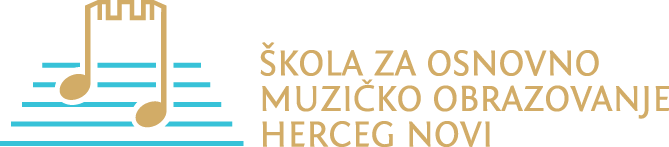 GODIŠNJI PLAN RADA ZA ŠKOLSKU 2022/2023 GODINUSADRŽAJNa osnovu Zakona o osnovnom vaspitanju i obrazovanju , Nastavničkog plana i programa škole za osnovno muzičko obrazovanje , Ministarstva nadležnog za poslove prosvjete Crne Gore , Statuta škole i drugih akata Škole , Školski odbor  JUŠkole za osnovno muzičko obrazovanje u Herceg Novom, na svojoj sjednici održanoj         2022godine, donio jeGODIŠNJI PLAN RADAOrganizacija nastave u skladu sa epidemiološkim mjerama u borbi protiv  pandemije virusa Covid - 19Plan rada za tekuću 2022/2023 školsku godinu sačinjen je u skladu sa preporukama Instituta za javno zdravlje i Ministarstva prosvjete Crne Gore, donešenim shodno trenutnoj epidemiološkoj situaciji.Učenici uzrasta svih razreda (od I do IX razreda) osnovnog muzičkog obrazovanja, nastavu će pohađati neposredno, u školi.Dužina trajanja školskog časa u grupnoj nastavi biće vraćena na standardih 45 minuta.Između časova grupne nastave, obavezne su pauze u trajanju od 5 minuta.Za izvođenje grupne nastave, određene su učionica br 4 na prvom spratu i učionica br 16 na trećem spratu školske zgrade.Nastava individualne nastave održavaće se u učionicama specijalizovanim za takav vid nastave. Čas individualne nastave od II do VI razreda(u prvom i drugom ciklusu obrazovanja) traje 30 minuta, a od VII do IX razreda (u trećem ciklusu) traje 45 minuta. Pauze između časova individualne nastave su u trajanju od 5 minuta.Nastava Horskog pjevanja i orkestra izvodiće se u koncertnoj sali.Roditeljima koji prate ili čekaju djecu, je dozovoljen prilaz do kapije školskog dvorišta. U izuzetnim situacijama i kada je to neophodno, roditelji se unaprijed obraćaju pisanim ili usmenim zahtjevom, odnosno molbom za pristup školskoj zgradi, dok se redovna komunikacija sa roditelijima odvija putem telefona ili e-maila.Dežurstva nastavnika, prilagođena su njihovim rasporedima časovai radnom vremenu.Škola če funkcionisati u dvije smjene grupne nastave: prva od 7.30h do 11.30h                                                                                                druga od 13.15h do 19.30Raspored časova grupne nastave je usklađen prema planu rada Osnovnih škola sa teritorije hercegnovske opštine. Raspored časova za individualnu nastavu nastavnici izrađuju u skladu sa rasporedom grupne nastave.U slučaju prelaska na online nastavu (kako grupna tako i individualna) za učenike od I do IX razreda, izvodiće se putem različitih elektronskih platformi, po planu i programu prilagođenom takvom vidu komunikacije, a prema tehničkim mogućnostima i raspoloživim resursima škole, nastavnika i đaka. Sa učenicima koji nemaju instrument kod kuće, nastava je bazirana na razmjeni pisanog i audio materijala i prilagođena je odgovarajućim ishodima učenja. U slučaju prelaska na izvođenje nastave na daljinu, nastavnici su obavezni podnositi nedjeljne izvještaje o realizaciji i školi ih dostavljati, lično ili u elektronskoj formi.  Radno vrijeme škole je od 07.30h do 19.30h.Ukoliko epidemiološka situacija bude nalagala izmjene mjera zaštite, organizacija rada škole će biti prilagođena istim.UVOD1.1Muzičko obrazovanje                  Osnovno muzičko obrazovanje je djelatnost od posebnog društvenog interesa i predstavlja značajan faktor razvoja mlade ličnosti , pa samim tim neposredno i posredno utiče na opšti razvoj i napredak društva kao cjeline.                Muzička škola predstavlja specijalizovanu ustanovu čiji je zadatak da prepozna nadarenu djecu, a potom  uz sistematičnu i kontinuiranu nastavu od strane stručnog  kadra  razvije njihove potencijale i edukuje ih u različitim muzičkim oblastima. Nakon završene osnovne muzičke škole, učenici su spremni za dalje stručno napredovanje i školovanje, ukoliko se za to opredijele.  Upisu u muzičku školu prethodi prijemni ispit koji podrazumijeva provjeru  muzičkih sposobnosti prijavljene djece. Dužina trajanja osnovnog muzičkog školovanja je uslovljena izborom glavnog predmeta/instrumenta, a to može biti tri, šest ili devet godina. Nastava se izvodi grupno (solfeđo, teorija muzike, hor, orkestar) i individualno (glavni predmet/instrument). Na kraju školske godine, učenici u skladu sa planom, programom i propozicijama polažu godišnje ispite na kojim ocjenu daje predmetna komisija. Nakon položenih ispita, učeniku se izdaje svjedočanstvo kao dokaz o završenom razredu .                   Uvažavajući opšti i poseban značaj osnovnog muzičkog obrazovanja kao i čitavog njegovog koncepta, Godišnji plan rada škole se zasniva na realnim društvenim zahtjevima , stavovima, opredjeljenjima, praktičnim školskim i pedagoškim iskustvima, zakonskim i podzakonskim propisima, kao i drugim normativnim aktima koji doprinose: uspješnoj realizaciji ciljeva i zadataka Nastavnog plana i programapodizanju kvaliteta i efikasnosti vaspitno-obrazovnog radarazvijanju percepcije o značaju muzičkog obrazovanja u domenu održivog razvoja Crne Gore,jačanju obrazovno - vaspitne uloge škole, odnosno njene uloge u društvu i kulturiefikasnijem uvođenju novih metodologija i radastvaranju povoljnijih uslova za slobodno , stvaralačko ispoljavanje znanja i sposobnosti  nadarenih učenika, kao i bržem i uspješnijem napredovanju djece koja kasne u savlađivanju planiranih sadržajauvođenju interaktivnog modela u sve vidove obrazovnog radaunapređivanju rada stručne službe Utemeljen na navedenim izvorištima, Godišnji plan rada sadrži spektar ciljeva čija će realizacija proizvesti pozitivne vaspitno-obrazovne efekte i kao takav predstavlja primarni školski dokument i matricu unaprjeđivanja i upravljanja pedagoškim procesima.1.2Polazne smjernicePlaniranje vaspitno-obrazovnog rada u školskoj 2022/2023 godini proizilazi iz osnovnih članova i stavova i sadržanih u :1. Opštem zakonu o obrazovanju i vaspitanju 2. Zakonu o osnovnom obrazovanju i vaspitanju,3. Nastavnom planu i programu Škola za osnovno muzičko obrazovanje u Crnoj Gori.U skladu sa Opštim zakonom o obrazovanju i vaspitanju i Zakonom o osnovnom obrazovanju i vaspitanju, u tekućoj školskoj godini biće:izvršen upis učenika organizovan i sistematizovan rad škole dat doprinos poboljšanju kvalifikacione strukture nastavnog kadra permanentno praćene zakonskih mjera i usaglašavanje sa pojedinačnim pravnim normama                 Shodno predviđenom nastavnom planu i programu od strane Zavoda za školstvo Crne Gore, akcenat će biti na  pridržavanju jasno definisanih ciljeva i zadataka u obrazovno vaspitnom radu kao što su:osposobljavanje učenika za dalje profesionalno muzičko školovanje/obrazovanjemotivisanje i osposobljavanje učenika za muzičko stvaralaštvo i druge pozive u vezi sa muzičkom umjetnošćurazvijanje sposobnosti učenika za kolektivno muziciranje u okviru kolektivnog muzičko – vaspitnih oblika(kamerni ansambli, orkestar, hor)nastavnim i vannastavnim radom uticati na razvoj opšte muzičke kulture u okruženju upoznavanje učenika sa značajnim muzičko-istorijskim podacima i najpoznatijim stvaraocima Na osnovu zaključaka Nastavničkog vijeća, Stručnih aktiva, Školskog odbora i tima za internu evaluaciju,  u tekućoj školskoj godini, potrebno je izraditi:Plan i program rada Nastavničkog vijeća, Odjeljenskog vijeća i Stručnih aktivaPlan rada Školskog odboraGodišnje planove rada za grupnu i individualnu nastavuPlan javnih nastupa Plan rada ostalih aktivnosti 1.3 Osvrt na rad ustanove u školskoj 2021/2022 godiniRealizacija javnih događaja: U septembru smo imali gostovanje sopranistkinje Miomire Vitas i pijaniste Konstantina Bogina, koji su održali koncert 24.09.2021. pod nazivom „Omaž Bruni Špiler“, našoj novljanki. G-đa Vitas je jedna od učenika koji su izašli iz klase Brune Špiler. Povodom proslave Dana Opštine Herceg Novi, profesori škole su održali koncert pod nazivom „Gradu s ljubavlju“. Koncert je održan 27.10.2021. Na Međunarodnom pijanističkom takmičenju u Bitolju, Mitar Žižić, učenik V razreda iz klase prof. Novaka Pavličića osvojio je prvu nagradu u svojoj takmičarskoj kategoriji.U drugoj polovini novembra i prvoj polovini decembra održani su interni časovi po klasama. U saradnji sa školom za osnovno muzičko obrazovanje iz Budve, 25.decembra 2021. godine, naši učenici su nastupili na zajedničkom matine koncertu u hotelu „One & only“ u Porto Novom. Predstavila se ženska klapa učenica solo pjevanja iz klase prof. Jovane Ražnatović, kao i solo tačke sa odsjeka udaraljki, violončela i klavira.  27. i 28. decembra održani su Novogodišnji koncerti učenika. Koncerti su bili u online formatu sa direktinm prenosom na našoj Facebook stranici. Koncerti su takođe emitovani u okviru novogodišnjeg progama na RTV Herceg Novi. Povodom Novogodišnjih praznika učenici sa odsjeka violine, iz klasa profesorica Jelene i Anite Popović snimile su čestitku sa numerom „Zvončići“, koja je emitovana na RTV Herceg Novi. Na inicijativu organizatora i predsjednika Fondacije de Deo, uvaženog g. Miodraga Mihailovića, a u saradnji sa Nacionalnim savjetom Njemačke i Institutom Gőethe iz Beograda, pokrenut je internacionalni strateški projekat koji ima za cilj da zajedničkim učešćem i organizacijom koncerata muzičkih škola iz okruženja, motiviše učenike i njihove nastavnike na koncertna izvođenja djela njemačkih kompozitora. Organizator projekta, ove godine je izabrao našu školu, kao jedinog predstavnika iz Crne Gore, sa izvedbom kompozicije "Canon in D" Johanna Pachelbela. Profesori i učenici su snimili spot sa ovom kompozicijom i predstavljen je na zajedničkom online koncertu na youtube platformi kao i u okviru novogodišnjeg programa na RTV Herceg Novi. Na online takmičenju „Winter Music competition“, održanom u decembru 2021. u Makedoniji, učenici Lena Jakšić, Jelena Mandić, Andrija Lučić i Matija Cicak iz klase prof. Irene Mijušković, osvojili su prve nagrade. Na takmičenju „SOPRAVISTA OLYMPIC ART GAMES“ u Italiji, učenici Lena Jakšić i Andrija Lučić iz klase prof. Irene Mijušković osvojili su prve nagrade. U februaru 2022. godine škola je učestvovala u zimskom izdanju festivala „Dani muzike“. Tom prilikom u školi je održan koncert mlade pijanistkinje Darie Samofalove, 13.februara, a 14.februara je u našoj koncertnoj sali održano predavanje profesorica Vesne Kršić i Snežane Nikolajević, kao i koncert njihovog klavirskog dua. Učenici naše škole su imali čast da 16.februara zatvore festival koncertom na sceni dvorane „Park“. U februaru su učenici osvojili sljedeće nagrade na online takmičenjima:„International Youth Music Competitions“, Atlanta, USA – Andrija Lučić, IVr.iz klase prof. Irene Mijušković osvojio je drugu nagradu.Jelena Mandić, VIIIr. iz klase prof. Irene Mijušković osvojila je treću nagradu na takmičenju "Nouvelles Etoiles" u Parizu.Na internacionalnom takmičenju "Golden piano talents" u Makedoniji prve nagrade osvojili su Andrija Lučić IVr., Lena Jakšić IVr.i Matija Cicak VIIr. iz klase Irene Mijušković i Mitar Žižić Vr. iz klase prof. Novaka Pavličića je osvojio drugu nagradu.Mitar Žižić osvojio je četvrtu nagradu na međunarodnom online takmičenju „London classical music“ u Londonu. Učenici i profesori škole su se predstavili na zajedničkom koncertu 1.marta u dvorani „Park“. Ovaj koncert je uvršten u zvanični program 53. pranika „MIMOZE“. Na 26.Međunarodnom takmičenju mladih pijanista koje je održano od 25. do 27.03.2022. godine u Šapcu, Andrija Lučić IV razred, iz klase prof. Irene Mijušković i Mitar Žižić V razred, iz klase prof. Novaka Pavličića, osvojili su prve nagrade. Uoči 2.aprila, kada se obilježava svjetski dan osoba sa autizmom, učenici i profesori naše škole održali su matine koncert u koncertnoj sali škole, koja je tim povodom pomoću plavih reflektora obojana u plavo. Na međunarodnom takmičenju „MUZIČKI OTISAK“ koje je održano 15. i 16.aprila 2022. u Vrnjačkoj Banji, naši učenici su ostvarili sljedeće rezultate:-Baby kategorija klavirski duo Ena Ćetković i Lena Hinić iz klase profesorica Irene Mijušković i Linde Poznznović osvojile su I nagradu (96 bodova)-U Prvoj kategoriji: -Andrija Lučić I nagrada (100) klavir solo, klasa prof. Irena Mijušković -Lena Jakšić I nagrada (99) klavir solo, klasa prof. Irena Mijušković -Una Čolić I nagrada (98) klavir solo, klasa prof. Anita Zloković -Mila Petrović I nagrada (97) klavir solo, klasa prof. Anita Zloković -Irina Krivokapić I nagrada (96) klavir solo, klasa prof. Irena Mijušković -Ines Kosović I nagrada (95) klavir solo, klasa prof. Anita Zloković -Anja Birovljev II nagrada (94) klavir solo, klasa prof.Linda Poznanović -Sara Lješković III nagrada (83) klavir solo, klasa prof.Stefan Šarović -Uroš Salamandija III nagrada (82) klavir solo, klasa prof. Stefan Šarović -Sara Korovljević i Teodora Ćetković I nagrada (97) klavirski duo, klasa prof. Mira Nikolić-Druga kategorija: -Jelena Mandić I nagrada (100) učenik-učitelj, klasa prof. Irena Mijušković -Natalija Smoljan I nagrada (95) klavir solo, klasa prof.Anita Zloković -Nikita Bojkov II nagrada (85) klavir solo, klasa prof. Stefan Šarović U toku aprila i maja održani su održani interni i javni časovi po klasama. Na internacionalnom takmičenji IMKA u Sarajevu, Daria Ilić, učenica VIIr. sa odsjeka violine, iz klase Jelene Popović, osvojila je prvu nagradu. Na VI internacionalnom SIRMIUM MUSIC FEST-u učenici Andrija Lučić iz klase prof.Irene Mijušković i Mitar Žižić iz klase prof.Novaka Pavličića osvojili su PRVE nagrade. Na IX međunarodnom pijanističkom online talmičenju "ULJUS" 30. aprila u Smederevu naši učenici su osvojili sljedeće nagrade:I kategorija - klavir solo - Sofija Šušić DRUGA nagrada, klasa prof. Daniela SeferovićII kategorija - klavir solo - Vedrana Šimrak PRVA nagrada, klasa prof. Jovanka VeljovićII kategorija - učenik i profesor - Jelena Mandić PRVA nagrada Laureat, klasa prof. Irena Mijušković Povodom Dana škole, 4.maja, upriličen je koncert učenika, gdje su se predstavili učenici sa svih odsjeka i koncert je otvorio školski hor. U znak 9.maja, Dana Evrope, upriličen je još jedan uspješan koncert u koncertnoj sali škole. Koncert je otvorio orkestar violina učenika III i IV razreda. Na koncertu smo u publici imali goste iz Norveške. 10.maja su se prestavili učenici završnog razreda na zajedničkom koncertu. Ovim koncertom su zaokružili osnovno muzičko školovanje i ujedno imali priliku da publici predstave dio ispitnog programa. U saradnji sa JU „Naša radost“, 11.maja smo priredili matine koncert za predškolce. Cilj ovog koncerta je promocija škole i prilika da se djeca predškolskog uzrasta upoznaju sa instrumentima koji se izučavaju u našoj školi. Samim tim smo i podstakli veće interesovanje za muzičko školovanje. Na Cetnju je 12. i 13.maja održan 47. muzički fesrival mladih Crne Gore. Naša škola se predstavila sa jednim klavirskim duom, dva vokalna dua i dvije solo gitare. Poslje dvogodišnje pauze, festival je ponovo održan sa visokim kriterijumima, jer su u svakoj kategoriji dodjeljene samo tri nagrade. Učenici naše škole su osvojili sljedeće nagrade:1.nagrada - klavirski duo I kategorija: Ćetković Teodora i Korovljević Sara, klasa prof.Mira Nikolić; 2.nagrada - Radojević Asja, gitara I kategorija, klasa prof. Aleksandar Bubanja; diploma za učešće - Marković Luka, gitara II kategorija, prof. Aleksandar Bubanja; 2.nagrada - vokalni duo I kategorija: Vidaković Marija i Tripković Anastasija, klasa prof. Jovana Ražnatović, klavirska saradnja Đuro Poznanović; 3.nagrada - vokalni duo I kategorija: Novčić Suzana i Bošnjak Anastasija, klasa prof. Jovana Ražnatović, klavirksa saradnja Đuro Poznanović. Povodom 21. maja, Dana nezavisnosti Crne Gore, održan je koncert učenika. Polovinu programa je iznjeo školski hor sa šest numera, a ostatak programa činili su učenici sa solo i kamernim tačkama. Na međunarodnom takmičenju „Mladi virtuoz“ u Beogradu, učenica Sara Prlainović, III razred klavira iz klase profesorice Daniele Seferović, osvojila je drugu nagradu. 25.maja 2022. održan je koncert u O.Š.“Orjenski bataljon“ u Bijeloj. Na koncertu su se predstavili učenici harmonike iz klase prof. Bosiljke Kulišić Čavić i učenici gitare iz klase prof. Aleksandra Bubanje i Nikite Andrijenka. Na međunarodnom takmičenju "Mladi virtuoz", održanom od 21. do 27. maja u Beogradu, učenice sa violinskog odsjeka su osvojile sljedeće nagrade: Mihaela Bigović PRVA NAGRADA, klasa prof. Jelena Popović; Varvara Bogdanova PRVA NAGADA, klasa prof. Jelena Popović; Valerija Milanović PRVA NAGRADA, klasa prof.Anita Popović, duo violina Ivona Aranzulo i Sara Bukejlović, klasa prof. Jelena i Anita Popović, osvojile su prvu nagradu. Na međunarodnom takmičenju "Sergej Mihajlov" u Štipu, Andrija Lučić iz klase Irene Mijušković je osvojio prvu nagradu. Na međunarodnom takmičenju "Zemun international music competition", Mitar Žižić iz klase prof.Novaka Pavličića osvojio je DRUGU nagradu. Na međunarodnom online takmičenju "Art in experience" u Makedoniji, Andrija Lučić iz klase prof.Irene Mijušković je osvojio PRVU NAGRADU. Na drugom internacionalnom pijanističkom online takmičenju "Sergej Rahmanjinov" u Sarajevu, Mitar Žižić PRVA nagrada, klasa prof. Novak Pavličić; Sofija Šušić DRUGA nagrada, klasa prof. Daniela Seferović. 7. juna 2022. održan je završni koncert učenika kojim smo zaokružili ovu školsku godinu. Predstavili su se učenici sa svih odsjeka. Na "Montenegro international guitar competition" održanom 4.juna u Tivtu učenici sa odsjeka gitare iz klase prof. Aleksandra Bubanje osvojili su sljedeće nagrade: Asja Radojević DRUGA NAGRADA; Luka Marković DRUGA NAGRADA. Na međunarodnom online takmičenju "RHAPSODY", održanom od 12. do 20. juna 2022. učenici iz klase prof. Irene Mijušković osvojili su sljedeće nagrade:Klavir solo - Irina Krivokapic, 95 poena ,PRVO MJESTO; Lena Jaksic, 100 poena PRVO MJESTOKategorija profesor - učenik, Jelena Mandic, 100 poena, PRVO MJESTO. Povodom SVJETSKOG DANA MUZIKE, u saradnji sa Gradskom muzikom Herceg Novi održan je koncert u paviljonu gradske muzike. Predstavili su se učenici sa odsjeka violine, sa solo tačkama, kao i oskestrom, učenici sa odsjeka gitare i harmonike, nastupile su i profesorice Jelena i Anita Popović u duetu, kao i zajedno sa orkestrom violina i čkanovima gradske muzike. Na online takmičenju "Accordeus", klavirski duo Korovljević Sara i Ćetković Teodora iz klase prof. Mire Nikolić osvojile su PRVU NAGRADU. Jelena Mandić, učenica VIII razreda iz klase prof. Irene Mijušković nastupila je 20.06.2022. godine u čuvenom Carnegie Holl-u u Njujorku. Jelena je 2019. godine bila Laureat na međunarodnom takmičenju "VIVA MUSIC" i kao nagradu dobila nastup u ovoj čuvenoj svjetskoj dvorani. Na koncertu, koji je ujedno bio i takmičarskog karaktera, predstavili su se prvonagrađeni takmičari iz cijelog svijeta. Jelena je bila jedini predstavnik naše zemlje I osvojila je nagradu prvu nagradu I Laureat. U okviru 39. međunarodnog festivala DANI MUZIKE, 11.07.2022. u našoj koncertnoj Sali održan je koncert sopranistkinje Milice Lalošević i pijanistkinje Ilirijane Gjoni. Od 15. do 20. avgusta, u našoj školi se održao već XVI put GUITAR ART SUMMER FEST. Pored bogatog koncertnog programa, veoma važan segment ovog festivala je edukativni dio. U periodu od 16. do 20. avgusta u našoj školi su se održale radionice pod mentorstvom Rafaela Aguirre u kojima su aktivno učestvovali najbolji mladi gitaristi Crne Gore. Među njima je Asja Radojević učenica V razreda iz klase prof. Aleksandra Bubanje. Profesor Bubanja je takođe učestvovao kao predavač na radionicama i održao solistički resital na kome su gostovale koleginice Višnja Dukić i Bosiljka Kulišić Čavić. Na trgu ispred škole nastupili su duo gitara Ivana Cikić i Aleksandra Tepačević, giratista Petar Dobričanin, poznati svjetski gitarista iz turske Dženk Erdogan, kao i španski gitarista koji je bio vođa radionica Rafael Aguirre. 21.08.2022. u našoj koncertnoj sali održan je koncert Orphic dua, koji čine flautistkinja Ana Jontes i saksofonista Stefan Pastorcich.2. USLOVI  RADA  ŠKOLE U ŠKOLSKOJ 2022/23 godini2.1Materijalno – tehnički  resursiŠkolska (matična) zgrada je projektovana namjenski za potrebe Muzičke škole 1986.godine, kao dvospratna građevina sa niskim prizemljem (suterenom) i funkcionalnim potkrovljem.                                                                                                               U najnižem nivou nalaze se tri prostorije od kojih jedna služi kao ostava, jedna za odlaganje neupotrebljivih stvari i stare školske dokumentacije, dok se treća uglavnom koristi kao učionica u kojoj se odvija nastava udaraljki i trube. U prizemlju se nalaze mini-čajna kuhunja, koncertna sala, muški i ženski toalet.                             Na prvom spratu su smještene zbornica, dvije kancelarije (sekretara i direktora škole), jedna učionica za grupnu i četiri učionice za individualnu nastavu.                                 Na drugom spratu se nalazi jedna učionica za izvođenje grupne nastave, šest učionica za individualnu nastavu i četiri vježbaonice.                                                                                        U potkrovlju su četiri učionice za individualnu i jedna za grupnu nastavu. Učionice su opremljene minimumom sredstava neophodnih za izvođenje nastave.                  Prostorije za grupnu nastavu raspolažu osnovnim inventarom: klupe, stolice, nastavnički radni sto, tabla i klavir/pianino/klavinova. Osim navedenog, u učionici na prvom spratu se nalazi ormarić  za odlaganje nastavnog materijala.                                    Učionice za izvođenje individualne nastave su takođe opremljene osnovnim sredstvima: nastavničkim radnim stolovim, ormarima za odlaganje nastavnog materijala i instrumentima i pultevima.                                                                                              U sve četiri vježbaonice nalaze se po jedan pianino i jedna đačka stolica.                        U zbornici se nalaze: nastavnički sto, stolice, plakar sa policama za odlaganje dnevnika i ormarićima za čuvanje dijela školske dokumentacije, kompjuterski sto, pianino i LCD televizor.                                                                                                                              Kancelarije raspolažu kompletnim kancelarijskim namještajem/inventarom: radni stolovi, ormari, police, stolice, fotelje i radni pribor i jedan pianino.                                                                      Oba toaleta raspolažu sa po dvije kabine i po dva umivaonika.                                              Mini-čajna kuhinja  takođe raspolaže osnovnim sredstvima njene svrhe (frižider, dva viseća kuhinjska elementa, šporet koji nije u funkciji, mini plinsko kuvalo i posuđe)                                                                                                                                             U koncertnoj sali se nalaze ormar za odlaganje mini ozvučenja, gramofon-antikvitet, dva klavira, jedan pianino i jedna klavinova, dvije klavirske stolice kao i oko 100  sto stolica za publiku.                                                                                                                           U svim prostorijama izuzev koncertne sale, čajne kuhinje i toaleta gdje je pod prekriven keramičkim pločicama, podovi su obloženi parketom.                                                                         Školska zgrada posjeduje sistem centralnog grijanja, te se u svakoj prostoriji nalazi najmanje po jedan radijator.U vlasništvu škole se nalazi ukupno 105 instrumenata:    7  klavira                                              38 harmonika               24 pianina                                             5  klasičnih gitara2 klavinove                      1 komplet bubnjeva22 violine               2 flaute                          3 violončela                                           1 bas gitara                    1 kontrabas           1 trubaŠkola ima i područno odjeljenje u Bijeloj, koje funkcioniše u sklopu zgrade OŠ „Orjenski bataljon“. Na korišćenje Muzičkoj školi su ustupljene tri prostorije od kojih jedna služi za grupnu, a druge dvije za individualnu nastavu. Sve tri su opremljene minimumom  inventara potrebnog za izvođenje nastave (klupe, stolice, tabla, ormar i dvije su opremljene instrumentom –pianino/klavinova).                                                               Na raspolaganju ŠOMO Herceg Novi je i „Palata Burovina“, trospratna kamena građevina u kojoj je nekada bila muzička škola (do 1986.god). Zgrada se nalazi u centru grada i u lošem je fizičkom stanju.  Napomena:Svi klaviri su štimovani tokom ljetnjeg raspusta, prema tome su u unapređeni uslovi nastave klavira. Neophodna je nabavka klavirskih stolica za učionice u kojima se izvodi nastava klavira. Potrebno je i nabaviti nove instrumente na gudačkom, duvačkom i odsjeku za harmoniku i izvršiti popravke na postojećim instrumentima.U svim radnim prostorijama (prvenstveno učionicama), neophodno je gletovanje i krečenje zidova. Površinski sloj je pohaban, prilično oštećen i išaran, a na pojedinim mjestima otpada.                                                                                     Na vratima većine prostorija, neophodno je zamijeniti ili popraviti dotrajale brave. Takođe, neophodna je popravka ili zamjena većine prozora, najprije onih koji se otežano ili nikako otvaraju/zatvaraju i krovnih prozora u vježbaonicama koji prokišnjavaju.                                                                                                             U svim navedenim prostorijama  je neophodno hoblovanje starog parketa.U pojedinim prostorijama (učionicama grupne nastave na drugom spratu i potkrovlju) je potrebno obnoviti i pojačati rasvjetu.                                                                                                                              Potrebno je napraviti zvučnu izolaciju u prostoriji koja se koristi za nastavu bubnjeva, kako bi se u istovremenim terminima  nastava u ostalim učionicama odvijala neometano.                                                                      Koncertna sala je renovirana krajem školske 2017/2018 godine. Dotrajali parket je zamijenjen gres keramičkim (vanjskim) pločicama, što se i estetski i funkcionalno kosi sa svim arhitektonskim i akustičkim standardima i načelima uređenja i adaptacije koncertnih prostora namjenjenih izvođenju klasične muzike. Pozornica je (ostala) izdignuta u odnosu na dio prostora namijenjen publici. Takav ambijant prilikom interpretiranja kamerne muzike, naročito ansambala gdje su zastupljeni klavir iliharmonika proizvodi znatan muzičko-akustički disbalans i neadekvatnu zvučnu sliku, usled čega je u dogledno vrijeme potrebno rekonstruisati salu te keramiku zamijeniti parketom, najprije na podu pozornice, a zatim i ostatka prostorije.                                                                                                        Učionice područnog odjeljenja u Bijeloj su u nezavidnom materijalno-tehničkom stanju. Prozori su tokom ljeta 2022. zamjenjeni novim PVC prozorima i time su značajno unaprijeđeni uslovi rada u učionicama. Podovi su pohabani i popucali, zidovi vidno oštećeni. Do marta 2018.godine u učionicama nije bilo grijanja, nakon čega je taj problem djelimično riješen nabavkom i instaliranjem po jednog radijatora na struju. Tabla koja se nalazi u učionici za grupnu nastavu je improvizovana, malih dimenzija i nefunkcionalna. Stolice i klupe su od starosti gotovo neupotrebljive. Neophodno je kompletno renoviranje i opremanje pomenutih prostorija, kako bi se nastava u njima mogla odvijati neometano, bez prepreka bilo koje vrste. Cjelokupan inventar (osim dva radijatora i instrumenata) je u vlasništvu OŠ „Orjenski bataljon“.   Palatu „Burovina“ je potrebno renovirati i adaptirati za korišćenje, kako bi se njeni potencijali mogli iskoristiti, prvenstveno za potrebe održavanja nastave, a zatim i u cilju obezbjeđivanja dodatnih prihoda školi.    2.2 Informatičko-tehnološka i multimedijalna opremaŠkola posjeduje jedan statični računar, dva lap topa, skener i jedan skener štampač. Oprema se nalazi u kancelarijama direktora škole, pravne službe i zbornici.      Od  IT opreme za potrebe nastavnih  procesa, na raspolaganju  je jedan polovan lap-top bez internet priključka, koji je prethodno korišćen u kancelariji direktora škole. Ostale učionice ne posjeduju  IT opremu.        U zbornici se nalazi jedan polovan računar sa štampačem i priključkom na internet mrežu, koji profesori upotrebljavaju za pronalaženje (i štampanje) dostupnih materijala (partitura, tekstova, fotografija) i informacija potrebnih za odvijanje nastave. 2.3 Školska  nototekaPrivremena školska nototeka koja se nalazi u učionici broj 11 na drugom spratuje u nedostatku stručne literature, kao i nedostatku nota za nastavu  klavira, harmoniku, gitaru, horsko pjevanje, orkestar i literature koja je neophodna za pripremu i održavanje nastave. Potrebno je nabaviti udžbenike koji su prilagođeni novim nastavnim planovima za sve razrede.3.PODACI O OBRAZOVNO-NASTAVNIM PROCESIMA3.1 Ljudski resursi3.2 Brojno stanje učenika po klasama i fond časova u školskoj 2022/23 godini3.3 Grupna nastava – solfeđo (matična škola)3.3.1 Grupna nastava – solfeđo (područno odjeljenje Bijela)3.4 Zbir grupne nastaveUkupan fond časova:Grupna nastava :78Individualna nastava : 624      SVEGA :7023.5 Brojno stanje učenika po obrazovnim programima/odsjecima3.6 Brojno stanje upisanih učenika u školskoj 2022/23 godini – matična škola3.6.1 Brojno stanje upisanih učenika u školskoj 2022/2023 godini – područno odjeljenje Bijela3.7 Sistematizacija radnih mjesta nastavnog osoblja za školsku 2022/20234.KULTURNA  I  JAVNA  DJELATNOST  ŠKOLE4.1 Plan aktivnosti Najučestaliji vid kulturne djelatnosti Muzičke škole predstavljaju javni nastupi učenika, profesora i gostujućih umjetnika koji dolaze tokom cijele godine, kao i saradnja sa značajnim festivalskim  organizacijama i kulturno-obrazovnim institucijama.Po dugogodišnjoj ustaljenoj praksi, biće održana dva interna časa učenika, po odsjecima i klasama – prvi po završetku II klasifikacionog perioda, a drugi u prvoj polovini IV klasifikacionog perioda. Najuspješnije tačke internih časova biće zastupljene na koncertima i drugim javnim nastupima u školi, odnosno van nje.U školskoj 2022/2023 godini, realizacija javnih kulturnih događaja i koncertnih aktivnosti, odvijaće se u skladu sa razvojom situacije izazvane pandemijom virusa Covid – 19.            Početkom septembra na međunarodnom festivalu klapa u Perastu, nastupiće naša školska klapa pod nazivom TORA. Klapu priprema i vodi prof. Stefan Šarović.           U septembru očekujemo gostovanje jazz gitariste Envera Izmailova, koji će održati predavanje za naše učenike i profesore.           23. septembra škola će učestvovati na zajedničkom koncertu svih muzičkih škola Crne Gore koji će se održati u Muzičkom centru u Podgorici.           U oktobru će se održati tradicionalni koncert profesora povodom Dana oslobođenja Herceg Novog.           U decembru će se održati inerni i javni časovi učenika.           Kraj prvog polugodišta biće zaokružen Novogodišnjim koncertom učenika.          Planira se i zajednički nastup učenika i gradske muzike Herceg Novi           U drugom polugodištu akcenat će biti na aktivnostima pripremama najtalentovanijih učenika koji će uzeti učešće takmičenjima i muzičkim festivalima u regionu i šire.          Aktivnosti povodom proslave “Dana škole”, održaće se 3.maja 2023 godine.Takođe, saradnja sa osnovnim školama, dječijim vrtićem, dječijim domom “Mladost” iz Bijele te ostalim srodnim institucijama širom Crne Gore, biće nastavljena i učvršćena kroz razne vidove zajedničkih aktivnosti. Savjet roditelja će biti upoznat sa Godišnim planom rada škole za školsku 2022/2023 godinu, u nastojanju da kao radno tijelo budu uključeni  u sve vidove organizacije Škole.                Saradnja sa svim zainteresovanim poštovaocima muzičke umjetnosti koji su i do sada doprinosili kako svojoj tako i afirmaciji naše škole biće podržana i ojačana.4.2 Redosled i sadržaj aktivnosti- Ogledni i ugledni časovi u grupnoj i individualnoj nastavi - kontinuirano - Hospitovanje časova grupne i individualne nastave– kontinuirano                     - Učešće na međunarodnom festivalu klapa u Perastu. (9.-10.09.2022.)- Predavanje jazz gitariste Envera Izmailova u koncertnoj Sali- Zajednički koncert svih muzičkih škola Crne Gore u Podgorici-Koncert nastavnika povodom Dana oslobođenja Herceg Novog- Koncert učenika povodom Novogodišnjih praznika-Koncert učenika i gradske muzike Herceg Novi povodom Novogodišnjih praznika- Koncert učenika povodom proslave Dana škole (4.maja) - Promocija prvog broja školskog časopisa – u okviru proslave Dana škole                     - Preslušavanje učenika koji učestvuju na takmičenjima- Koncertne aktivnosti učenika i profesora škole povodom „Dana nezavisnosti Crne Gore- Završni koncert učenika -Koncert učenika povodom „Svjetskog dana muzike”21.06.2022 godine- Koncerti u okviru Internacionalnog muzičkog festivala „ Dani muzike”- Domaćini „Guitar art summer fest” – avgust 2022- Gostujući koncerti tokom cijele školske godine4.3 Saradnja sa roditeljimaSaradnja sa roditeljima odvijaće se kroz:individualno informisanje – prema posebnom sedmičnom rasporedu i potrebiodjeljenjske roditeljske sastanke (jedan po klasifikacionom periodu),kontinuirane sjednice Savjeta roditelja4.3.1Nadležnosti Savjeta roditelja:	-bira predstavnike roditelja u Školski odbor	-daje mišljenje o predlogu godišnjeg plana rada Škole	-daje mišljenje u vezi sa pitanjima koja se tiču prava učenika;	-razmatra prigovore roditelja i učenika u vezi sa obrazovno-vaspitnim radom;	-razmatra uspjeh učenika u učenju i vladanju i predlaže mjere za njihovo     unapređenje	-razmatra i predlaže mjere za poboljšanje uslova rada Škole	-razmatra uslove za ostvarivanje ekskurzija, organizaciju ljetovanja i zimovanja djece raznih oblika rekreacije, boravka u prirodi i drugo	-učestvuje u rješavanju socijalnih problema djece (snabdijevanje udžbenicima, školskim            priborom i slično)	-organizuje i sprovodi saradnju sa lokalnom zajednicom;	-učestvuje u održavanju i uređivanju školske sredine, estetskog i higijenskog uređenja             škole	-učestvuje u organizovanju i pripremi školskih svečanosti, priredbi -obavlja i druge posloveu skladu sa zakonom i Statutom                   4.4  Područja kvaliteta vaspitno obrazovnog rada:Upravljanje i rukovođenje ustanovomKadrovski, materijalni, tehnički i bezbjednosni uslovi radaEtosPodrška koju ustanova pruža učenicimaSaradnja ustanove sa roditeljima, drugim ustanovama i lokalnom zajednicomNastava i učenjePostignuća znanja i vještina prema obrazovnim standardima                  4.5 Plan podrškea) Učenicima kroz:           -funkcionalne, precizno osmišljene planove rada individualne i grupne nastave           -kreativne radionice, kolektivno muziciranje, javne nastupe, učešće naMuzičkim festivalima i takmičenjima i organizovanje edukativne izlete.b) Zaposlenim kroz: -stvaranje matrijalnih uslova, adekvatnog ambijenta i prijatne atmosfere za rad   -stručno usavršavanje, profesionalno napredovanje, motivaciju za postizanje boljih rezultata i nagrađivanje za ostvarene uspjehe u radu5.ORGANIZACIJA RADA ŠKOLE5.1 Raspored radaŠkola za osnovno muzičko obrazovanje Herceg Novi u školskoj 2022/23 godini  radiće u petodnevnoj radnoj nedjelji. Zbog omogućavanja dodatnog vremena za rad zaposlenima koji dolaze iz drugih gradova,vježbanja i održavanja predkoncertnih proba učenicima i profesorima, škola radi i subotom od 08.30 do 16.30Nastava će se odvijati u dvije smjene:-prijepodnevnoj, od 7.30h do 11.30h -popodnevnoj, od 13.15h do 19.30h Shodno dodatnim potrebama, škola će raditi duže.                  5.2 DežurstvaRaspored dežurstava nastavnog osoblja formiran je u skladu sa rasporedima grupne i individualne nastave za obje smjene. U jednoj smjeni, dežurstvo obavljaju najmanje dva nastavnika.Termini prijema roditeljao dređeni su prema rasporedima individualne nastave, za svakog nastavnika ponaosob. Rad Pravne službe i rukovodstva sa strankama, predviđen je radnim danima u terminu od 09:00 do 12:00h6. UPRAVLJAČKA, RUKOVODEĆA I STRUČNA TIJELA6.1 Školski odbor Školski odbor upravlja radom škole posjedujući sve kompetencije i nadležnosti regulisane Statutom škole, Poslovnikom o radu, Opštim zakonom o obrazovanju i vaspitanju i Zakonom o osnovnom obrazovanju.Članovi Školskog odbora se sastaju shodno potrebama. Odbor se sastaje  u toku školske godine kada se razmatra uspjeh učenika na kraju klasifikacionih perioda i na kraju polugodišta .Shodno potrebama rada škole, na početku školske godine Školski odbor sačinjava Plan rada, a kako bi u potpunosti bile ispraćene oblasti rada za koje je nadležan, tokom školske 2022/2023 godine održaće najmanje 4 sjednice.Školski odbor JU Škole za osnovno muzičko obrazovanje broji pet članova:Đuro Poznanović –  diplomirani muzičar – pijanista (profesor klavira)Stevan Tomašević – dilomirani muzičar – solo pjevanjeDr Božidar Janičić – specijalista fizijatar – predstavnik Ministarstva prosvjeteMilutin Govedarica – profesor fizičke kulture – predstavnik Ministarstva prosvjeteJovan Vukalović – pravnik, predstavnik savjeta roditelja 6.1.1  Nadležnosti Školskog odbora :usvaja program razvoja Školeusvaja godišnji plan i izvještaj o njegovoj realizaciji razmatra programe i rezultate vannastavnih aktivnostidonosi statut, akt o unutrašnjoj organizaciji i sistematizaciji radnih mjesta i druga opšta aktadonosi godišnji finansijski plandonosi plan javnih nabavkidonosi odluku o davanju u zakup imovine školeusvaja periodični i godišnji računodlučuje o promjeni naziva i sjedišta Škole, uz saglasnost osnivačarješava, kao drugostepeni organ, o pravima zaposlenih i učenika, osim o pravima o kojima odlučuju drugi organi, u skladu sa zakonomdonosi odluku o organizovanju područne ustanove, uz saglasnost ministarstva nadležnog za poslove prosvjete odlučuje o statusnim promjenama ustanove, u skladu sa Zakonom imenuje vršioca dužnosti direktora ako se na konkursu ne izabere direktor Škole bira i razrješava direktora Škole, u skladu sa Zakonom odlučuje o korišćenju sredstava Škole, u skladu sa zakonom razmatra uspjeh učenika i predlaže mjere za poboljšanje uslova rada Škole imenuje stalne i povremene komisije donosi poslovnik o svom radu donosi pravila o radu Škole na predlog direktora stara se o obavještavanju zaposlenih u Školi  obavlja i druge poslove, u skladu sa zakonom i Statutom.6.2 Direktor školeU skladu sa zakonom, direktor škole obavlja funkciju pedagoškog rukovodioca i rukovodioca ustanovom.6.2.1 Nadležnosti direktora1.planira, organizuje i rukovodi radom Škole2.organizuje racionalno i efikasno izvođenje obrazovnog programa3.obezbeđuje jednakost učenika u ostvarivanju prava na obrazovanje i vaspitanje, u skladu sa njihovim sposobnostima4.priprema predlog godišnjeg plana i odgovoran je za njegovo sprovođenje;5.rukovodi radom Nastavničkog vijeća6. vrši izbor nastavnika,  na prijedlog komisije u skladu sa Statutom i vrši izbordrugih zaposlenih u Školi7.predlaže akt o unutrašnjoj organizaciji i sistematizaciji radnih mjesta8. vrši obezbjeđivanje kvaliteta obrazovno -vaspitnog rada u Školi,9.odlučuje o pravima i obavezama zaposlenih, u skladu sa zakonom, kolektivnim ugovorom i drugim opštim aktima Škole10.potstiče stručno obrazovanje i usavršavanje nastavnika i predlaže njihovo      napredovanje11.zastupa i predstavlja Školu12.stara se o zakonitosti rada Škole i odgovara za zakonitost rada iste13.izvršava odluke Školskog odbora14.predlaže program razvoja Škole 15. predlaže godišnji finansijski plan Škole16.predlaže raspuštanje Školskog odbora ako se ne sastaje, ili ne vrši svoju funkciju17.podnosi Školskom odboru izvještaj o radu, u skladu sa zakonom18.sarađuje sa roditeljima i sredinom19.imenuje komisiju za upis djece u prvi razred20.odlučuje o podijeli razreda na odjeljenja, vrši raspored nastavnika po predmetima i odjeljenjima i raspoređuje obrazovno-vaspitne zadatke na pojedine nastavnike, na predlog Nastavničkog vijeća21.donosi odluku o prekidu obrazovno-vaspitnog rada do tri dana22.stara se da Škola obavijesti roditelje o učeniku koji redovno ne pohađa nastavu, ili je prestao da ide u Školu23.brine o saradnji Škole sa roditeljima (roditeljski sastanci) časovi za razgovor i drugioblici saradnje24.odgovoran je za ostvarivanje prava i dužnosti učenika25. prisustvuje obrazovno -vaspitnom radu nastavnika, prati njihov rad i daje im       savjete za unapređenje i poboljšanje rada26. stvara uslove za rad Savjeta roditelja                      27. potpisuje sporazum o preuzimanje nastavnika, u skladu sa Zakonom                       28. prati rad savjetodavne službe i predlaže mjere za poboljšanje toga rada6.2.2 Plan rada direktora                 SEPTEMBAR-	analiza stanja na osnovu ishoda upisa učenika u školsku 2022/2023. -    obrada fonda časova grupne i individualne nastave-    kadrovska organizacija-    formiranje rasporeda časova grupne nastave-	izrada prijedloga Godišnjeg programa rada Škole OKTOBAR-	Uvid u plan rada individualne i grupne nastave-	hospitacija nastave -	održavanje opšteg roditeljskog sastanka -    organizacija i realizacija kultorno-umjetničkog projekta u čast obilježavanja Dana oslobođenja Herceg Novog                -    revizija pedagoške dokumentacije (dnevnika individualne i grupne nastave)-    priprema sjednica Odjeljenskog i Nastavničkog vijećaNOVEMBAR -    pregled školske dokumentacije -    hospitovanje nastave-    tekući posloviDECEMBAR -	organizacija inventarisanja -	pregled finansijskog poslovanja -    analiza rada komisija i radnih grupa po zaduženjima-	izrada izvještaja o uspjehu učenika na kraju I polugodišta-    priprema sjednica Odjeljenskog i Nastavničkog vijeća za kraj II klasifikaciong perioda                      FEBRUAR-	prvo preslušavanje učenika za takmičenje -    hospitacija nastave-    izrada završnog računa Škole MART -	uvid u školsku dokumentaciju,-	hospitacija nastave-	revizija knjiga i zapisnika Stručnih aktiva-    tekući poskovi-    priprema sednica Odjeljenskog i Nastavničkog vijeća za kraj III klasifikacionog periodaAPRIL-  drugo preslušavanje učenika za takmičenja -  analiza rada komisija i radnih grupa po datim zaduženjima-  pripreme odlaska učenika na takmičenja-  tekući poslovi                     MAJ                 -    analiza uspjeha učenika postignutog na takmičenjima                 -    organizacija programa proslave Dana škole                 -    organizacija koncerata povodom obilježavanja Dana nezavisnosti Crne Gore                 -    izrada rasporeda godišnjih ispita za učenike završnog razreda                 -    analiza realizacije Godišnjeg plana rada Škole                 -    priprema sjednica Odjeljenskog i Nastavničkog vijeća za kraj IV klasifikacionog perioda                 -   izrada rasporeda godišnjih ispita                 -    izrada plana godišnjih odmora                 -   tekući poslovi                     JUN                 -   završetak nastavne školske godine                 - realizacija godišnjih ispita                  - revizija školske i pedagoške dokumentacije                 - izvještaj o realizaciji Godišnjeg plana rada škole                 -izrada Izvještaja i anketa nadležnim organima i drugim službama                     JUL                  -tekući poslovi                    AVGUST                    -provjera stanja materijalno tehničkih resursa,  nastavnih sredstava, štimanje i popravka  instrumenata                    -pripreme za predstojeću školsku godinu                    - revizija školske dokumentacije-    sjednica Nastavničkog vijeća6.3 Nastavničko vijeće Nastavničko vijeće predstavlja najšire stručno tijelo. Čine ga nastavnici i stručni saradnici. Rad Nastavničkog vijeća se odvija kroz sjednice kojima predsjedava direktor škole.6.3.1 Plan rada Nastavničkog vijeća              Plan rada nastavničkog vijeća sačinjen je u skladu sa njegovim nadležnostima i školskoj 2022/2023 će se odnositi na sljedeće:        -     razmatranje Godišnjeg plana rada škole        -     davanje predloga o podjeli predmeta, odjeljenja i časova na nastavnike        -     donošenje odluka o korišćenju udžbenika i priručnika odobrenih od zavoda za školstvo               Crne Gore            -     analiziranje stepena opremljenosti škole didaktičkom opremomu u odnosu na normativ.        -     razmatra i usvaja izvještaje o postignutim rezultatima na kraju klasifikacionih perioda        -     donošenje mjere za prevazilaženje eventualnih poteškoća u vaspitno-obrazovnim               procesima        -     razmatranje i usvajanje strukture četrdesetocasovne radne sedmice nastavnika         -     razmatranje rezultata rada stručnih tijela        -     utvrđivanje rasporeda godišnjih ispita i imenovanje članova ispitnih komisija             U školskoj 2022/2023. Nastavničko vijeće će održati najmanje šest sjednica.                  6.4 Odjeljensko vijeće            Odjeljensko vijeće čine nastavnici kojima su na početku godine povjerena razredna starješinstva. Kao i kod Nastavničkog, rad Odjeljenskog vijeća se sprovodi kroz sjednice koje se održavaju na kraju svakog klasifikacionog perioda, na kraju školske godine za završni razred, kao i na kraju redovne školske godine. Po potrebi, odjeljensko vijeće može zasijedati vanredno.                6.4.1 Plan rada Odjeljenskog vijećaPlan rada Odjeljenskog vijeća sačinjen je u skladu sa njegovim nadležnostima i školskoj 2022/2023. će se odnositi na sljedeće:         -      Usklađivanje i korelaciju individualne i grupne nastave         -      Organizovanje dodatne i dopunske nastave, slobodnih aktivnosti i drugih oblika obrazovno-vaspitnog rada         -      Preduzimanje mjera za uspješnije odvijanje nastave i bolje rezultate učenika u učenju i vladanju         -      Saradnju sa roditeljima u cilju uspješnijeg rješavanja obrazovno-vaspitnih zadataka.         -      Izricanje vaspitno-disciplinskih mjera         -      Obavljanje i drugih poslova po nalogu Nastavničkog vijeća i direktora škole.            U školskoj 2022/2023. Odjeljensko vijeće će održati najmanje šest sjednica.6.5 Stručni aktiviStručni aktivi predstavljaju radna tijela koja čine nastavnici svakog odsjeka ponaosob. U Školi za osnovono muzičko obrazovanje Herceg Novi zastupljeno je osam različitih odsjeka i trinaest obrazovnih programa/instrumenata, a to su:-Odsjek za klavir-Gudački odsjek-Duvački odsjek-Odsjek za harmoniku-Odsjek za solo pjevanje-Odsjek za gitaru-Odsjek za perkusije-Odsjek za teorijske predmete i grupnu nastavu (solfeđo sa teorijom muzike i horsko pjevanje)             Rad Stručnih aktiva se odvija kroz sjednice i radne sastanke. Na početku školske godine, svaki Aktiv samostalno bira predsjednika.  Nadležnost, način rada i odgovornosti Stručnih aktiva, određeni su Statutom škole.6.5.1 Plan rada Stručnih aktiva             Plan rada Stručnih aktiva u školskoj 2022/2023 godini, odnosi se na slijedeće:-	rad u skladu sa predviđenim nastavnim planom i programom -	realizacija nastavnog plana i programa -    vođenje evidencije o brojnom stanju učenika po odsjecima i klasama  -	praćenje realizacije Plana za unapređivanje kvaliteta nastavno-obrazovnog rada-	planiranje nastupa učenika na internim časovima, Školskim i drugim      manifestacijama -	nabavku i održavanju instrumenata i opreme za instrumente -	nabavku potrebne stručne literature	      -    ostalim poslovima po nalogu Vijeća i direktora školeU školskoj 2022/2023 godini, Stručni aktivi će održati najmanje pet sjednica.Posebnu pažnju, članovi Stručnih aktiva su obavezni posvetiti stručnom usavršavanju, proučavanju savremene literatute i stručnih časopisa. Takođe, obaveza  svih nastavnika je da uzmu učešća u izradi programa školskih nastupa, prisustvuju internim časovima ostalih klasa i  koncertima koji su u organizaciji Škole.7. VRIJEME I KLASIFIKACIJA REDOVNOG  RADA ŠKOLAŠ K O L S K I KALENDAR ZA 2022/2023. GODINUČlan 1Ovim školskim kalendarom (u daljem tekstu: Kalendar) propisuje se početak nastavne godine, vrijeme organizovanja obrazovno-vaspitnog rada i klasifikacioni periodi u ustanovama u toku nastavne 2022/2023. godine.Raspored organizovanja obrazovno-vaspitnog rada iz stava 1 ovog člana dat je u prilogu Kalendara i čini njegov sastavni dio.Član 2Nastavna godina počinje u četvrtak, 1. septembra 2022. godine, a završava se u utorak, 13. juna 2023. godine.Nastavna godina za učenike završnog razreda završava se u petak, 19. maja 2023. godine.Član 3Obrazovno-vaspitni rad se organizuje u četiri klasifikaciona perioda.Prvi klasifikacioni period počinje u četvrtak, 1. septembra, a završava se u petak, 28. oktobra 2022. godine.Drugi klasifikacioni period počinje u srijedu, 2. novembra, a završava se u petak,decembra 2022. godine.Treći klasifikacioni period počinje u ponedjeljak, 23. januara, a završava se u petak,marta 2023. godine.Četvrti klasifikacioni period počinje u ponedjeljak, 3. aprila, a završava se u utorak,13. juna 2023. godine.Četvrti klasifikacioni period za učenike završnog razreda počinje u ponedjeljak, 3. aprila, a završava se u petak, 19. maja 2023. godine.Član 4Nastava se organizuje u petodnevnoj radnoj sedmici.Izuzetno, u slučaju nadoknade nastavnog radnog dana, nastava se može organizovati i subotom.Član 5Zimski raspust počinje u subotu, 31. decembra 2022. godine, a završava se u nedjelju, 22. januara 2023. godine.Ljetnji raspust počinje u srijedu, 14. juna, a završava se u četvrtak, 31. avgusta 2023. godine.Za učenike koji imaju zaključen individualni ugovor o obrazovanju, vrijeme organizovanja praktičnog obrazovanja ostvaruje se u skladu sa zakonom i individualnim ugovorom o obrazovanju.Član 6Ovaj Kalendar stupa na snagu osmog dana od dana objavljivanja u „Službenom listu Crne Gore“.Broj: 06-011/22-4948/4Podgorica, 11. jula 2022. godineMinistar,mr Miomir Vojinović, s.r.Testiranje postignuća učenika na kraju drugog ciklusa osnovne škole obaviće semaja 2023. godine (odabrana poglavlja iz prirodnih i društvenih nauka).Eksterna provjera znanja učenika na kraju trećeg ciklusa osnovne škole obaviće se:Crnogorski - srpski, bosanski, hrvatski jezik i književnost; Albanski jezik i književnost – 19. aprila 2023. godine;Matematika – 20. aprila 2023. godine;Jedan nastavni predmet po izboru učenika – 21. aprila 2023. godine.Maturski i stručni ispit obaviće se:- Crnogorski - srpski, bosanski i hrvatski jezik i književnost; Albanski jezik i književnost11. aprila 2023. godine;Prvi strani jezik – 10. maja 2023. godine;Matematika – 25. maja 2023. godine;Nastavni predmet po izboru učenika odnosno stručne teorije – 6. juna 2023. godine.Izdavanje diplome o maturskom i stručnom ispitu obaviće se najkasnije do 20. juna 2023. godine.8. AKCIONI PLAN UNAPRJEĐENJA KVALITETARADAJU ŠKOLE ZA OSNOVNO MUZIČKO OBRAZOVANJEHERCEG NOVI9. TIMOVI, KOMISIJE  I RADNE GRUPEKomisija za izbor novih zaposlenih u Školi:Ivana Petković, predsjednikAleksandar BubanjaJovanka VeljovićIrena MijuškovićKomisija za utvrđivanje nastalih šteta:Igor Novak, predsjednikStevan TomaševićStefan ŠarovićKomisija za popis :Danijela Medved, predsjednikLjiljana MatovićAnita PopovićJelena PopovićZapisničari:Nastavničko vijeće- Aleksandra LepetićOdjeljensko vijeće – Stefan ŠarovićTim za vođenje školske dokumentacije:Aleksandra Lepetić, vođaDivna Tomašević (Bojana Odalović)Aleksandra VelašJovanka VeljovićTim za evaluaciju:Ivana Petković, PRNŠAnita Popović, Jelena PopovićLinda PoznanovićBosiljka Kulišić ČavićAleksandar BubanjaRadna grupa zavođenje Ljetopisa škole:Ivana PetkovićAleksandra VelašRadna grupa za sprovođenje Plana integriteta:Divna Tomašević (Bojana Odalović)Aleksandra Lepetić         Ivana PetkovićTim za prevenciju i zaštitu učenika od nasilja i vandalizmaNives Nenadović GardovićStevan TomaševićMykyta AndriyenkoIgor Novak10. RAZREDNA  STARJEŠINSTVA ZA ŠKOLSKU 2022/202311. RASPORED DEŽURSTVA NASTAVNIKA ZA ŠKOLSKU 2022/23RASPORED ČASOVA GRUPNE NASTAVE ZA ŠKOLSKU 2022/23Herceg Novi,30.septembar 2022. godine .        Direktor škole,                                                   				 Predsjednik Školskog odbora,Nives Nenadović Gardović						Đuro Poznanović        ___________________ 						 ______________________RAZREDSVEGA UČENIKABROJ UČENIKA S POZITIVNIM USPJEHOM
NA KRAJU POLUGODIŠTABROJ UČENIKA S POZITIVNIM USPJEHOM
NA KRAJU POLUGODIŠTABROJ UČENIKA S POZITIVNIM USPJEHOM
NA KRAJU POLUGODIŠTABROJ UČENIKA S POZITIVNIM USPJEHOM
NA KRAJU POLUGODIŠTABROJ UČENIKA S POZITIVNIM USPJEHOM
NA KRAJU POLUGODIŠTABROJ UČENIKA S POZITIVNIM USPJEHOM
NA KRAJU POLUGODIŠTANEOCJENJENIHBROJ  UČENIKABROJ  UČENIKABROJ  UČENIKA PONAVLJA  RAZRED SREDNJA OCJENARAZREDSVEGA UČENIKAODLIČNIHVRLO DOBRIHDOBRIHDOVOLJNIHSVEGAPROC. PRELAZNIHNEOCJENJENIHsa 1 slabom ocjenomsa 2 ili više slabih ocjenaS V E G A PONAVLJA  RAZRED SREDNJA OCJENA1234567891011121314I3431334100.00344.91II75668175100.00754.87III102948102100.001024.92IV64538364100.00644.78V52436352100.00524.77VI331413633100.00334.24VII28225128100.00284.75VIII1411314100.00144.79IX1511415100.00154.73SVEGA41734539140417100.0004174.61Razredodličanvrlo dobardobardovoljannedovoljanneocjenjensvegaproc. prelaznihsred. ocjena12345678910SOLFEĐO SA TEORIJOMSOLFEĐO SA TEORIJOMSOLFEĐO SA TEORIJOMSOLFEĐO SA TEORIJOMSOLFEĐO SA TEORIJOMSOLFEĐO SA TEORIJOMSOLFEĐO SA TEORIJOMSOLFEĐO SA TEORIJOMSOLFEĐO SA TEORIJOMSOLFEĐO SA TEORIJOMI22svi obrazovno vaspitni ishodi su realizovanisvi obrazovno vaspitni ishodi su realizovanisvi obrazovno vaspitni ishodi su realizovanisvi obrazovno vaspitni ishodi su realizovani22100.000.00II55svi obrazovno vaspitni ishodi su realizovanisvi obrazovno vaspitni ishodi su realizovanisvi obrazovno vaspitni ishodi su realizovanisvi obrazovno vaspitni ishodi su realizovani55100.000.00III6868100.000.00IV 4611764100.004.61V414449100.004.76VI1398232100.004.03VII169227100.004.52VIII9514100.004.64IX7815100.004.47ISP22100.005.00IISP99100.005.00IIISP516100.004.83IU314100.004.75IIU112100.004.50IIIU112100.004.50IVU22100.005.00VU1012100.004.00VIU0123100.003.33SVEGA3015124200378100.004.72Razredodličanvrlo dobardobardovoljannedovoljanneocjenjensvegaproc. prelaznihsred. ocjena12345678910KLAVIRKLAVIRKLAVIRKLAVIRKLAVIRKLAVIRKLAVIRKLAVIRKLAVIRKLAVIRII3232100.000.00III35338100.000.00IV 208129100.004.66V7411100.004.64VI755118100.004.00VII1013115100.004.33VIII4127100.004.29IX3328100.004.13ISP3014100.004.50IISP8311100.004.73IIISP5016100.004.67SVEGA1342815200179100.004.64Razredodličanvrlo dobardobardovoljannedovoljanneocjenjensvegaproc. prelaznihsred. ocjena12345678910HARMONIKAHARMONIKAHARMONIKAHARMONIKAHARMONIKAHARMONIKAHARMONIKAHARMONIKAHARMONIKAHARMONIKAII33100.000.00III10111100.000.00IV 102113100.004.69V63211100.004.36VI112100.004.50VII011100.004.00VIII00IX11100.005.00SVEGA31730004297.624.57Razredodličanvrlo dobardobardovoljannedovoljanneocjenjensvegaproc. prelaznihsred. ocjena12345678910VIOLINAVIOLINAVIOLINAVIOLINAVIOLINAVIOLINAVIOLINAVIOLINAVIOLINAVIOLINAII55100.000.00III1313100.000.00IV 325100.004.60V516100.004.83VI00VII426100.000.00VIII44100.005.00IX00SVEGA345000039100.004.87Razredodličanvrlo dobardobardovoljannedovoljanneocjenjensvegaproc. prelaznihsred. ocjena12345678910GITARAGITARAGITARAGITARAGITARAGITARAGITARAGITARAGITARAGITARAII1111100.000.00III168226100.000.00IV 55212100.004.25V95115100.004.53VI123100.004.33VII314100.004.75VIII00IX112100.004.50SVEGA4622500073100.004.56Razredodličanvrlo dobardobardovoljannedovoljanneocjenjensvegaproc. prelaznihsred. ocjena12345678910FLAUTAFLAUTAFLAUTAFLAUTAFLAUTAFLAUTAFLAUTAFLAUTAFLAUTAFLAUTAII11100.005.00III22100.000.00IV11100.005.00V11100.005.00VI022100.004.00VII00VIII1012100.004.00IX112100.004.50SVEGA73100011100.004.55Razredodličanvrlo dobardobardovoljannedovoljanneocjenjensvegaproc. prelaznihsred. ocjena12345678910KLARINET KLARINET KLARINET KLARINET KLARINET KLARINET KLARINET KLARINET KLARINET KLARINET II0III3V11VIII0SVEGA14000000Razredodličanvrlo dobardobardovoljannedovoljanneocjenjensvegaproc. prelaznihsred. ocjena12345678910SOLO PJEVANJESOLO PJEVANJESOLO PJEVANJESOLO PJEVANJESOLO PJEVANJESOLO PJEVANJESOLO PJEVANJESOLO PJEVANJESOLO PJEVANJESOLO PJEVANJEI32II1071III92SVEGA221110000Razredodličanvrlo dobardobardovoljannedovoljanneocjenjensvegaproc. prelaznihsred. ocjena12345678910ORKESTARORKESTARORKESTARORKESTARORKESTARORKESTARORKESTARORKESTARORKESTARORKESTARVI0100.00VII4100.005.00VIII1100.005.00IX4100.005.00SVEGA9000000100.005.00Razredodličanvrlo dobardobardovoljannedovoljanneocjenjensvegaproc. prelaznihsred. ocjena12345678910BUBNJEVIBUBNJEVIBUBNJEVIBUBNJEVIBUBNJEVIBUBNJEVIBUBNJEVIBUBNJEVIBUBNJEVII44100.005.00II22100.005.00III22100.005.00IV 22100.005.00V22100.005.00VI33100.005.00VII0VIII0IX0SVEGA150000015100.005.00Razredodličanvrlo dobardobardovoljannedovoljanneocjenjensvegaproc. prelaznihsred. ocjena12345678910VIOLONČELOVIOLONČELOVIOLONČELOVIOLONČELOVIOLONČELOVIOLONČELOVIOLONČELOVIOLONČELOVIOLONČELOVIOLONČELOII22100.005.00III22100.005.00IV11100.005.00V3100004100,004.75VI2100003100.004.67VIII1000001100.005.00IX1000001100.005.00SVEGA122000014100.004.86Razredodličanvrlo dobardobardovoljannedovoljanneocjenjensvegaproc. prelaznihsred. ocjena12345678910TRUBATRUBATRUBATRUBATRUBATRUBATRUBATRUBATRUBATRUBAII11100.005.00III33100.005.00IV011100.004.00V011100.004.00VI00VII00IX011100.004.00SVEGA4300007100.004.57Razredodličanvrlo dobardobardovoljannedovoljanneocjenjensvegaproc. prelaznihsred. ocjena12345678910 SAKSOFON SAKSOFON SAKSOFON SAKSOFON SAKSOFON SAKSOFON SAKSOFON SAKSOFON SAKSOFON SAKSOFONV11100.005.00VI22100.005.00IV0000SVEGA2000003100.005.00Razredodličanvrlo dobardobardovoljannedovoljanneocjenjensvegaproc. prelaznihsred. ocjena12345678910HORHORHORHORHORHORHORHORHORHORIII1111100.005.00IV22100.005.00VI11100.005.00VII516100.004.83VIII617100.004.86IX11100.005.00ISP415100.004.80IISP11112100.004.92IIISP5000005100.005.00SVEGA262000028100.004.93Ime i prezime zaposlenogRadno mjestoStepen stručne spremeLjiljana MatovićRadnica na održavanju higijeneSSSDanijela MedvedRadnica na održavanju higijeneSSSZorica TrajkovićStručni učitelj harmonikeSSSSlavica SekulićProfesor teorijskih predmetaVSS / VII1Aleksandra VelašProfesor teorijskih predmetaVSS / VII1Jelena PopovićProfesor violineVSS / VII2Anita PopovićProfesor violineVSS / VII2Svetislav VasićProfesor klarineta i saksofonaVSS / VII1Aleksandar BubanjaProfesor gitareVSS / VII1Mira NikolićMuzikolog / nastavnik klaviraVSS / VII1Irena MijuškovićProfesor klaviraVSS / VII1Daniela SeferovićProfesor klaviraVSS / VII1Anita ZlokovićProfesor klaviraVSS / VII1Jovanka VeljovićProfesor teorijskih predmeta                        VSS / VII1Đuro PoznanovićProfesor klaviraVSS / VII1Stevan TomaševićProfesor solo pjevanjaVSS / VII1Jovana RažnatovićProfesor solo pjevanjaVSS / VII1Igor NovakProfesor violončelaVSS / VII120. Novak PavličićProfesor klaviraVSS / VII121.Ivana PetkovićProfesor flauteVSS / VII122. Bosiljka Kulišić ČavićProfesor harmonikeVSS / VII123. Oliver NedovićStručn učitelj perkusijaSSS24.Strahinja KovačevićProfesor trubeVSS / VI125.Nikita AndrienkoProfesor teorijskih predmetaVSS / VI126. Sanja Radović EvlahkovaProfesor teorijskih predmetaVSS / VII127.Linda PoznanovićProfesor klaviraVSS / VII128. Marina DedićProfesor solo pjevanjaVSS / VII129.Stefan ŠarovićProfesor teorijskih predmetaVSS / VII1     30. Ljubica Pešić       Nastavnik klaviraApsolvent31. Višnja DukićNastavnik gitareApsolvent       32. Zorica Savić       (dopuna norme)Profesor teorijskih predmetaVSS / VII132. Viktor HuterStručni učitelj violineSSS33.Maja ŽmukićProfesor klavira VSS/VII134. Nikolina TomaševićProfesor solo pjevanjaVSS/VII135. Bojana OdalovićDiplomirani pravnikVSS/VII136.Aleksandra LepetićDiplomirani ekonomista; ICT  KoordinatorVSS / VII137. Divna TomaševićDiplomirani pravnik/sekretar školeVSS / VII138. Nives Nenadović GardovićDirektorVSS / VII1PREZIME I IME NASTAVNIKAPREZIME I IME NASTAVNIKAPREZIME I IME NASTAVNIKABroj učenikaRAZREDRAZREDRAZREDRAZREDRAZREDRAZREDRAZREDRAZREDRAZREDRAZREDRAZREDRAZREDSvega časovaSvega časovaPREZIME I IME NASTAVNIKAPREZIME I IME NASTAVNIKAPREZIME I IME NASTAVNIKABroj učenikaSPIIIIIIIIIVIVVVVIVIIVIIIIXINSTRUMENT  : KLAVIRINSTRUMENT  : KLAVIRINSTRUMENT  : KLAVIRINSTRUMENT  : KLAVIRINSTRUMENT  : KLAVIRINSTRUMENT  : KLAVIRINSTRUMENT  : KLAVIRINSTRUMENT  : KLAVIRINSTRUMENT  : KLAVIRINSTRUMENT  : KLAVIRINSTRUMENT  : KLAVIRINSTRUMENT  : KLAVIRINSTRUMENT  : KLAVIRINSTRUMENT  : KLAVIRINSTRUMENT  : KLAVIRINSTRUMENT  : KLAVIRMijušković Irena171122422212326,3026,30Seferović Daniela203355540010226,1526,1533Nikolić Mira151005532111221,3021,30Zloković Anita201166562226,3026,30Šarović Stefan8222221010Pavličić Novak176622301122123,1523,15Poznanović Linda1711223422412626Velaš Aleksandra951139,159,15Maja Žmukić171122622221125,1625,16Sanja Radović 751117,307,30Ana Vasić19993332226,3026,30Ljubica Pešić1332255111116,1516,15Jovanka Veljović8511110,1510,15S V E G A :S V E G A :S V E G A :Red.Br.PREZIME I IME NASTAVNIKABroj učenikaRAZREDRAZREDRAZREDRAZREDRAZREDRAZREDRAZREDRAZREDSvega časovaRed.Br.PREZIME I IME NASTAVNIKABroj učenikaIIIIIIVVVIVIIVIIIIXSvega časovaINSTRUMENT  : HARMONIKAINSTRUMENT  : HARMONIKAINSTRUMENT  : HARMONIKAINSTRUMENT  : HARMONIKAINSTRUMENT  : HARMONIKAINSTRUMENT  : HARMONIKAINSTRUMENT  : HARMONIKAINSTRUMENT  : HARMONIKAINSTRUMENT  : HARMONIKAINSTRUMENT  : HARMONIKAINSTRUMENT  : HARMONIKAINSTRUMENT  : HARMONIKA1.Sekulić  Slavica101161114,302.Trajković  Zorica11215314,303.Bosiljka Kulišić Čavić1921823326,15S V E G A :S V E G A :4033101364156,3Red.Br.PREZIME I IME NASTAVNIKABroj učenikaRAZREDRAZREDRAZREDRAZREDRAZREDRAZREDRAZREDRAZREDSvega časovaRed.Br.PREZIME I IME NASTAVNIKABroj učenikaIIIIIIVVVIVIIVIIIIXSvega časovaINSTRUMENT  : G I T A R AINSTRUMENT  : G I T A R AINSTRUMENT  : G I T A R AINSTRUMENT  : G I T A R AINSTRUMENT  : G I T A R AINSTRUMENT  : G I T A R AINSTRUMENT  : G I T A R AINSTRUMENT  : G I T A R A1.Bubanja Aleksandar1823307111262.Andijenko Nikita2142536126,303.Višnja Dukić1811112111025,154.Savić Zorica113403114,30S V E G A :S V E G A :6810101981523195,15Red.Br.PREZIME I IME NASTAVNIKABroj učenikaRAZREDRAZREDRAZREDRAZREDRAZREDRAZREDRAZREDRAZREDRAZREDRAZREDRAZREDRAZREDRAZREDRAZREDRAZREDSvega časovaRed.Br.PREZIME I IME NASTAVNIKABroj učenikaIIIIIIIIIIIIVIVVVIVIIVIIVIIVIIIVIIIIXIXINSTRUMENT  : V I O L I N AINSTRUMENT  : V I O L I N AINSTRUMENT  : V I O L I N AINSTRUMENT  : V I O L I N AINSTRUMENT  : V I O L I N AINSTRUMENT  : V I O L I N AINSTRUMENT  : V I O L I N AINSTRUMENT  : V I O L I N AINSTRUMENT  : V I O L I N AINSTRUMENT  : V I O L I N AINSTRUMENT  : V I O L I N AINSTRUMENT  : V I O L I N AINSTRUMENT  : V I O L I N AINSTRUMENT  : V I O L I N AINSTRUMENT  : V I O L I N AINSTRUMENT  : V I O L I N AINSTRUMENT  : V I O L I N AINSTRUMENT  : V I O L I N AINSTRUMENT  : V I O L I N A1.Popović Jelena1922277111100033326,152Popović Anita16233112244433126,303.Viktor Huter106611221114S V E G A :S V E G A :458841111225544477470Red.Br.PREZIME I IME NASTAVNIKABroj učenikaRAZREDRAZREDRAZREDRAZREDRAZREDRAZREDRAZREDRAZREDRAZREDRAZREDRAZREDRAZREDRAZREDRAZREDRAZREDSvega časovaRed.Br.PREZIME I IME NASTAVNIKABroj učenikaIIIIIIIIVIVVVVIVIVIIVIIVIIVIIIVIIIIXINSTRUMENT  : F  L  A  U   T  AINSTRUMENT  : F  L  A  U   T  AINSTRUMENT  : F  L  A  U   T  AINSTRUMENT  : F  L  A  U   T  AINSTRUMENT  : F  L  A  U   T  AINSTRUMENT  : F  L  A  U   T  AINSTRUMENT  : F  L  A  U   T  AINSTRUMENT  : F  L  A  U   T  AINSTRUMENT  : F  L  A  U   T  AINSTRUMENT  : F  L  A  U   T  AINSTRUMENT  : F  L  A  U   T  AINSTRUMENT  : F  L  A  U   T  AINSTRUMENT  : F  L  A  U   T  AINSTRUMENT  : F  L  A  U   T  AINSTRUMENT  : F  L  A  U   T  AINSTRUMENT  : F  L  A  U   T  AINSTRUMENT  : F  L  A  U   T  AINSTRUMENT  : F  L  A  U   T  AINSTRUMENT  : F  L  A  U   T  A1. Petković Ivana1544222111112211223,15S V E G A :S V E G A :1523,15Red.br.PREZIME I IME NASTAVNIKABroj učenikaRAZREDRAZREDRAZREDRAZREDRAZREDRAZREDRAZREDSvega časovaRed.br.PREZIME I IME NASTAVNIKABroj učenikaIIIIIIVVIVIIVIIIIXSvega časovaINSTRUMENT  : K L A R I N E T  i SAKSOFONINSTRUMENT  : K L A R I N E T  i SAKSOFONINSTRUMENT  : K L A R I N E T  i SAKSOFONINSTRUMENT  : K L A R I N E T  i SAKSOFONINSTRUMENT  : K L A R I N E T  i SAKSOFONINSTRUMENT  : K L A R I N E T  i SAKSOFONINSTRUMENT  : K L A R I N E T  i SAKSOFONINSTRUMENT  : K L A R I N E T  i SAKSOFONINSTRUMENT  : K L A R I N E T  i SAKSOFONINSTRUMENT  : K L A R I N E T  i SAKSOFONINSTRUMENT  : K L A R I N E T  i SAKSOFON1.Vasić  Svetislav600222009,15S V E G A :S V E G A :69,15Red.br.PREZIME I IME NASTAVNIKABroj učenikaRAZREDRAZREDRAZREDRAZREDRAZREDRAZREDSvega časovaRed.br.PREZIME I IME NASTAVNIKABroj učenikaIIIIIISvega časovaS  O  L  O           P  J  E  V  A  NJ  ES  O  L  O           P  J  E  V  A  NJ  ES  O  L  O           P  J  E  V  A  NJ  ES  O  L  O           P  J  E  V  A  NJ  ES  O  L  O           P  J  E  V  A  NJ  ES  O  L  O           P  J  E  V  A  NJ  ES  O  L  O           P  J  E  V  A  NJ  ES  O  L  O           P  J  E  V  A  NJ  ES  O  L  O           P  J  E  V  A  NJ  ES  O  L  O           P  J  E  V  A  NJ  E1.Tomašević Stevan14626282.Ražnatović Jovana13715263Marina Dedić62/412S V E G A :S V E G A :331531566Red.Br.PREZIME I IME NASTAVNIKABroj učenikaRAZREDRAZREDRAZREDRAZREDRAZREDRAZREDRAZREDRAZREDSvega časovaRed.Br.PREZIME I IME NASTAVNIKABroj učenikaIIIIIIIVIVV V VISvega časovaINSTRUMENT  : U D A R A LJ K EINSTRUMENT  : U D A R A LJ K EINSTRUMENT  : U D A R A LJ K EINSTRUMENT  : U D A R A LJ K EINSTRUMENT  : U D A R A LJ K EINSTRUMENT  : U D A R A LJ K EINSTRUMENT  : U D A R A LJ K EINSTRUMENT  : U D A R A LJ K EINSTRUMENT  : U D A R A LJ K EINSTRUMENT  : U D A R A LJ K EINSTRUMENT  : U D A R A LJ K EINSTRUMENT  : U D A R A LJ K E1.Nedović Oliver     132232222221,15S V E G A :S V E G A :1321,15Red.Br.PREZIME I IME NASTAVNIKABroj učenikaRAZREDRAZREDRAZREDRAZREDRAZREDRAZREDRAZREDRAZREDRAZREDRAZREDRAZREDSvega časovaRed.Br.PREZIME I IME NASTAVNIKABroj učenikaIIIIIIIIIVVVVIVIIVIIIVIIIIXSvega časovaINSTRUMENT  : V I O L O N Č E L OINSTRUMENT  : V I O L O N Č E L OINSTRUMENT  : V I O L O N Č E L OINSTRUMENT  : V I O L O N Č E L OINSTRUMENT  : V I O L O N Č E L OINSTRUMENT  : V I O L O N Č E L OINSTRUMENT  : V I O L O N Č E L OINSTRUMENT  : V I O L O N Č E L OINSTRUMENT  : V I O L O N Č E L OINSTRUMENT  : V I O L O N Č E L OINSTRUMENT  : V I O L O N Č E L OINSTRUMENT  : V I O L O N Č E L OINSTRUMENT  : V I O L O N Č E L OINSTRUMENT  : V I O L O N Č E L OINSTRUMENT  : V I O L O N Č E L O1.Igor Novak161122133440326S V E G A :S V E G A :1426Red.Br.PREZIME I IME NASTAVNIKABroj učenikaRAZREDRAZREDRAZREDRAZREDRAZREDRAZREDRAZREDRAZREDRAZREDRAZREDSvega časovaSvega časovaRed.Br.PREZIME I IME NASTAVNIKABroj učenikaIIIIIIVVVVIVIVIIIXIXIXINSTRUMENT  : T R U B AINSTRUMENT  : T R U B AINSTRUMENT  : T R U B AINSTRUMENT  : T R U B AINSTRUMENT  : T R U B AINSTRUMENT  : T R U B AINSTRUMENT  : T R U B AINSTRUMENT  : T R U B AINSTRUMENT  : T R U B AINSTRUMENT  : T R U B AINSTRUMENT  : T R U B AINSTRUMENT  : T R U B AINSTRUMENT  : T R U B AINSTRUMENT  : T R U B AINSTRUMENT  : T R U B A1.Strahinja Kovačević813211110,3010,30S V E G A :S V E G A :810,3010,30RedniBrojPrezime i ime nastavnikaRAZREDIRAZREDIRAZREDIRAZREDIRAZREDIRAZREDIRAZREDIRAZREDIRAZREDISvega časovaRedniBrojPrezime i ime nastavnikaIIIIIIIVVVIVIIVIIIIX/RedniBrojPrezime i ime nastavnikaSedmični fond časovaSedmični fond časovaSedmični fond časovaSedmični fond časovaSedmični fond časovaSedmični fond časovaSedmični fond časovaSedmični fond časovaSedmični fond časova/1.Jovanka Veljović/4/8 / /4//162.Slavica Sekulić   /  ///  48/   //123.Aleksandra Velaš   //8  44//   //165.Sanja Radović Evlakhova24/////4414SVEGASVEGA288128844466Red.Br.Prezime i ime nastavnikaRAZREDIRAZREDIRAZREDIRAZREDIRAZREDIRAZREDIRAZREDIRAZREDIRAZREDISvega časova//IIIIIIIVVVIVIIVIIIIX/1.Stefan Šarović222222///12PREDMETIIIIIIIVVVIVIIVIIIIXUKUPNOSOLFEĐO2141410101042274ORKESTAR2HOR2SOLO PJEVANJE2UDARALJKE4SVEGA :78PREDMETIIIIIIIVVVIVIIVIIIIXČasovaUčenikaKlavirSp8284337281212610253,15188Harmonika/331013641/56,3040Violina/8411254747045Flauta/4221121223,1515Klarinet i saksofon/2229,156Gitara/10101981533196,3069Solo pjevanje/153156633Udaraljke22322221,1513Violončelo/122134032616Truba/1321110,308Muzička početnica23223UKUPNO635,15456Odjeljenje123udaraljkeSolo pjevanjeUkupno u razredu     Razred123Solo pjevanjeUkupno u razreduI19//21536II25252355III232331564IV2420272/73V2423/2/49VI1916/2/37VII26//26VIII19//19IX20//20UKUPNO199107271333379Odjeljenje123Ukupno u razreduProsječan broj učenika u razredurazred123Ukupno u razreduProsječan broj učenika u razreduI4//44II2//22III13//1313IV14//1414V6//66VI10//1010VII2//22VIII1//11UKUPNO52//5252RednibrojNastavni  predmet             norma časovaukupan nedjeljni fond časovabroj izvršilaca          napomena Solfeđo20743.7/Klavir2022911.45/Harmonika20482.4/Violina20603/Gitara20934.65/Flauta20301.5/Klarinet2060.30/Saksofon2040.20/Solo pjevanje20763.8/Udaraljke20261.3/Truba20100.5/Violončelo20201/Korepeticija20381.9/Hor221/Orkestar221/SVEGA:26470237.7/ŠKOLSKI KALENDARza 2022/2023. godinuŠKOLSKI KALENDARza 2022/2023. godinuŠKOLSKI KALENDARza 2022/2023. godinuŠKOLSKI KALENDARza 2022/2023. godinuŠKOLSKI KALENDARza 2022/2023. godinuŠKOLSKI KALENDARza 2022/2023. godinuŠKOLSKI KALENDARza 2022/2023. godinuŠKOLSKI KALENDARza 2022/2023. godinuŠKOLSKI KALENDARza 2022/2023. godinuŠKOLSKI KALENDARza 2022/2023. godinuŠKOLSKI KALENDARza 2022/2023. godinuŠKOLSKI KALENDARza 2022/2023. godinuŠKOLSKI KALENDARza 2022/2023. godinuŠKOLSKI KALENDARza 2022/2023. godinuŠKOLSKI KALENDARza 2022/2023. godinuPOUTSRČEPESUNEPOUTSRČEPESUNESEPTEMBAR 2022.SEPTEMBAR 2022.SEPTEMBAR 2022.SEPTEMBAR 2022.SEPTEMBAR 2022.SEPTEMBAR 2022.SEPTEMBAR 2022.OKTOBAR 2022.OKTOBAR 2022.OKTOBAR 2022.OKTOBAR 2022.OKTOBAR 2022.OKTOBAR 2022.OKTOBAR 2022.12341256789101134567891213141516171810111213141516192021222324251718192021222326272829302425262728293031NOVEMBAR 2022.NOVEMBAR 2022.NOVEMBAR 2022.NOVEMBAR 2022.NOVEMBAR 2022.NOVEMBAR 2022.NOVEMBAR 2022.DECEMBAR 2022.DECEMBAR 2022.DECEMBAR 2022.DECEMBAR 2022.DECEMBAR 2022.DECEMBAR 2022.DECEMBAR 2022.12345612347891011121356789101114151617181920121314151617182122232425262719202122232425282930262728293031JANUAR 2023.JANUAR 2023.JANUAR 2023.JANUAR 2023.JANUAR 2023.JANUAR 2023.JANUAR 2023.FEBRUAR 2023.FEBRUAR 2023.FEBRUAR 2023.FEBRUAR 2023.FEBRUAR 2023.FEBRUAR 2023.FEBRUAR 2023.1123452345678678910111291011121314151314151617181916171819202122202122232425262324252627282927283031MART 2023.MART 2023.MART 2023.MART 2023.MART 2023.MART 2023.MART 2023.APRIL 2023.APRIL 2023.APRIL 2023.APRIL 2023.APRIL 2023.APRIL 2023.APRIL 2023.12345126789101112345678913141516171819101112131415162021222324252617181920212223272829303124252627282930MAJ 2023.MAJ 2023.MAJ 2023.MAJ 2023.MAJ 2023.MAJ 2023.MAJ 2023.JUN 2023.JUN 2023.JUN 2023.JUN 2023.JUN 2023.JUN 2023.JUN 2023.12345671234891011121314567891011151617181920211213141516171822232425262728192021222324252930312627282930Prioritetno područje razvjojaMATERIJALNI USLOVIMATERIJALNI USLOVICiljevi1.Opremiti i osavremeniti materijalno-tehničke resurse matične škole i područnog odjeljenja u Bijeloj.2.Funkcionalizovati prostorije u suterenu zgrade matične školeZadaci1.1Obnoviti enterijer i rasvjetu1.2 Otkloniti tehničke kvarove1.3. Opremiti radne prostorije informatičko-tehnološkom opremom2.1 Prostoriju br. 31 staviti u funkciju školske arhive i fotokopirnice2.2 Prostoriju br 33 staviti u funkciju „Muzičke sobe“(fonoteka, nototeka i slušaonica)Aktivnosti1.1.1 Krečenje zidova i plafona prostorija u učionicama i vježbaonicama1.1.2 Hoblovanje parketa u učionicama1.1.3 Uklanjanje keramičkih pločica sa poda koncertne sale i postavljanje parketa1.1.4. Popravka rasvjete1.1.5  Ugradnja panik rasvjete2.1.1 Postavljanje adekvatne rasvjete2.1.2 Instaliranje pregradnih polica i ormara za čuvanje školskih datoteka2.1.3 Instaliranje aparata za fotokopiranjeAktivnosti1.1.1 Krečenje zidova i plafona prostorija u učionicama i vježbaonicama1.1.2 Hoblovanje parketa u učionicama1.1.3 Uklanjanje keramičkih pločica sa poda koncertne sale i postavljanje parketa1.1.4. Popravka rasvjete1.1.5  Ugradnja panik rasvjete2.1.1 Postavljanje adekvatne rasvjete2.1.2 Instaliranje pregradnih polica i ormara za čuvanje školskih datoteka2.1.3 Instaliranje aparata za fotokopiranjeAktivnosti1.1.1 Krečenje zidova i plafona prostorija u učionicama i vježbaonicama1.1.2 Hoblovanje parketa u učionicama1.1.3 Uklanjanje keramičkih pločica sa poda koncertne sale i postavljanje parketa1.1.4. Popravka rasvjete1.1.5  Ugradnja panik rasvjete2.1.1 Postavljanje adekvatne rasvjete2.1.2 Instaliranje pregradnih polica i ormara za čuvanje školskih datoteka2.1.3 Instaliranje aparata za fotokopiranjeAktivnosti1.1.1 Krečenje zidova i plafona prostorija u učionicama i vježbaonicama1.1.2 Hoblovanje parketa u učionicama1.1.3 Uklanjanje keramičkih pločica sa poda koncertne sale i postavljanje parketa1.1.4. Popravka rasvjete1.1.5  Ugradnja panik rasvjete2.2.1Postavljanje radnog stola2.2.2 Instaliranje pregradnih polica i ormara za čuvanje muzičke literature i kompakt diskova2.2.3 Instaliranje računara sa slušalicama2.2.4 Instaliranje štampača2.2.5 Instaliranje projektora2.2.6 Instaliranje električnog klaviraAktivnosti1.2.1 Popravka brava na prozorima i krovnih prozora koji prokišnjavaju1.2.2 Popravka i zamjena neispravnih brava na vratima učionica1.2.3 Popravka strujnih utičnica i prekidača za rasvjetu2.2.1Postavljanje radnog stola2.2.2 Instaliranje pregradnih polica i ormara za čuvanje muzičke literature i kompakt diskova2.2.3 Instaliranje računara sa slušalicama2.2.4 Instaliranje štampača2.2.5 Instaliranje projektora2.2.6 Instaliranje električnog klaviraAktivnosti1.3.1Omogućiti korišćenje interneta u svim školskim prostorijama1.3.2 Instaliranje računara (sa zvučnicima) u učionicama za grupnu nastavu2.2.1Postavljanje radnog stola2.2.2 Instaliranje pregradnih polica i ormara za čuvanje muzičke literature i kompakt diskova2.2.3 Instaliranje računara sa slušalicama2.2.4 Instaliranje štampača2.2.5 Instaliranje projektora2.2.6 Instaliranje električnog klaviraIndikatoriFunkcionalne i opremljene prostorije sa pristupom internet mrežiFunkcionalno korišćenje prostorija i njihove namjeneVremenski okvirU toku školske godineU toku školske godineResursiLjudski, materijalni, finansijskiLjudski, materijalni, finansijskiNosioci i učesnici aktivnostiDirektor, zaposleni, donatori, sponzori, izvođači radovaDirektor, zaposleni, donatori, sponzori, izvođači radovaPrioritetno područje razvjojaUPRAVLJANJE I RUKOVOĐENJEUPRAVLJANJE I RUKOVOĐENJEUPRAVLJANJE I RUKOVOĐENJECiljevi1.Decentralizacija upravljanja1.Decentralizacija upravljanjaZadaci1.1 Saradnja direktora i zaposlenih utemeljena na kvalitetnoj komunikaciji, poštovanju i uzajamnom povjerenju1.2 Devolucija i delegacijaAktivnosti1.1.2 Zajedničko donošenje prioritetnih odluka o područjima i metodologiji rada1.1.2 Zajedničko donošenje prioritetnih odluka o područjima i metodologiji radaAktivnosti1.2.1. Prenošenje nadležnosti  sa viših na niže hijerarhijske nivoe prema potrebama škole1.2.2 Distribucija odgovornosti  prema kompetencijama 1.2.1. Prenošenje nadležnosti  sa viših na niže hijerarhijske nivoe prema potrebama škole1.2.2 Distribucija odgovornosti  prema kompetencijama IndikatoriPozitivna klima, dobri međuljudski odnosi, ravnopravnost, kvalitetan timski rad, autonimija stručnih tijela, podizanje nivoa opšteg kvaliteta funkcionisanja ustanovePozitivna klima, dobri međuljudski odnosi, ravnopravnost, kvalitetan timski rad, autonimija stručnih tijela, podizanje nivoa opšteg kvaliteta funkcionisanja ustanoveVremenski okvir implementacijePermanentnoPermanentnoPermanentnoResursiLjudskiLjudskiLjudskiNosioci i učesnici aktivnostiDirektor škole, nastavničko vijeće, odjeljensko vijeće, stručni sktivi, nastavnici, administrativno osobljeDirektor škole, nastavničko vijeće, odjeljensko vijeće, stručni sktivi, nastavnici, administrativno osobljeDirektor škole, nastavničko vijeće, odjeljensko vijeće, stručni sktivi, nastavnici, administrativno osobljePrioritetno područje razvjojaNASTAVA I  UČENJENASTAVA I  UČENJENASTAVA I  UČENJENASTAVA I  UČENJECiljevi1.Unaprijeđenje kvaliteta nastave                                                                                                                                                                                                                                                                                                                                                                                                                                                                                                                                                                                                                                                                                                                                                                                                                                                                                                                                                                                                                                                                                                                                                                                                                                                                                                                                                                                                                                                                                                                                                                                                                                                                                                                                                                                                                                                                                                                                                                                                                                                                                                                                                                                                                                                                                                                                                                                                                                                                                                                                                                                                                                                                                                                                                                                                                                                                                                                                                                                                                                                                                                                                                                                                                                                                                                                                                                                                                                                                                                                                                                                                                                                                                                                                                                                                                                                                                                                                                                                                                                                                                                                                                                                                                                                                                                                                                                                                                                                                                                                                                                                                                                                                                                                                                                                                                                                                                                                                                                                                                                                                                                                                                                                                                                                                                                                                                                                                                                                                                                                                                                                                                                                                                                                                                                                                                                                                                                                                                                                                                                                                                                                                                                                                                                                                                                                                                                                                                                                                                                                                                                                                                                                                                                                                                                                                                                                                                                                                                                                                                                                                                                                                                                                                                                                                                                                                                                                                                                                                                                                                                                                                                                                                                                                                                                                                                                                                                                                                                                                                                                                                                                                                                                                                                                                                                                                                                                                                                                                                                                                                                                                                                                                                                                                                                                                                                                                                                                                                                                                                                                                                                                                                                                                                                                                                                                                                                                                                                                                                                                                                                                                                                                                                                                                                                                                                                                                                                                                                                                                                                                                                                                                                                                                                                                                                                                                                                                                                                                                                                                                                                                                                                                                                                                                                                                                                                                                                                                                                                                                                                                                                                                                                                                                                                                                                                                                                                                                                                                                                                                                                                                                                                                                                                                                                                                                                                                                                                                                                                                                                                                                                                                                                                                                                                                                                                                                                                                                                                                                                                                                                                                                                                                                                                                                                                                                                                                      2.Uvećanje postignuća učenika3.Podrška učenicima prema njihovim potrebama4.Razvoj inkluzivne kultureZadaci1.1 Prilagoditi zahtjeve mogućnostima učenika1.2 Uvođenje inovacija, savremenih i kreativnih nastavnih metoda, tehnika, oblika, strategija i pristupa radu2.1 Povećavati i njegovati motivisanost učenika za usvajanje i savlađivanje gradiva3.1 Pružiti pomoć učenicima u rješavanju njihovih individualnih (obrazovnih i drugih) poteškoća3.2 Omogućiti potpunije i šire obrazovanje nadarenim i motivisanim učenicima4.1 Organizacija discipline4.2. Stvaranje pozitivne razredne klime 4.3 Razvijanje grupne kohezije i socijalne interakcijeAktivnosti1.1.1Prilagođavanjeplana rada strukturi i specifičnostima odjeljenja/učenika2.1.1 Kreativno osmišljanje  časa2.1.2 Relevantnost2.1.3 Razvijanje samopouzdanja učenika - priznanja za ostvarene i podsticaj za buduće ciljeve2.1.4 Postizanje zadovoljstva kod učenika zbog ostvarenih rezultata i ciljeva – nadrađivanje i stimulans3.1.1 Dopunski indivinualni ili grupni rad sa učenicima koji imaju poteškoće u učenju i ne postižu zadovoljavajuće rezultate4.1.1 Usvajanje i poštovanje pravila ponašanja zajedno sa učenicima4.2.1 Ravnopravna podjela zadataka i odgovornosti4.3.1 Praktični rad u paru ili  grupama4.3.2 Ravnopravno učešće u nastavnim i vannastavnim aktivnostima(interni časovi, koncerti, školske priredbe)Aktivnosti1.1.1Prilagođavanjeplana rada strukturi i specifičnostima odjeljenja/učenika2.1.1 Kreativno osmišljanje  časa2.1.2 Relevantnost2.1.3 Razvijanje samopouzdanja učenika - priznanja za ostvarene i podsticaj za buduće ciljeve2.1.4 Postizanje zadovoljstva kod učenika zbog ostvarenih rezultata i ciljeva – nadrađivanje i stimulans3.2.1 Aktivnosti u naprednim kreativnim radionica3.2.2 Dodatni samostalni ili timski rad u određenoj oblastioblasti3.2.3 Ispunjavanje zadataka bliskih zadacima stručnjaka datog obrazovnog programa/instrumenta3.2.4 Rad sa mentorima i gostujućim predavačima3.2.5 Slobodne aktivnosti4.1.1 Usvajanje i poštovanje pravila ponašanja zajedno sa učenicima4.2.1 Ravnopravna podjela zadataka i odgovornosti4.3.1 Praktični rad u paru ili  grupama4.3.2 Ravnopravno učešće u nastavnim i vannastavnim aktivnostima(interni časovi, koncerti, školske priredbe)Aktivnosti1.2.1 Interaktivne metode1.2.2 Učenje putem otkrivanja – problemska nastava1.2.3. Kooperativno učenje1.2.4. Prezentacije i demonstracija1.2.5 Konvergentno i divergentno  učenje1.2.6 „Brainstorming“2.1.1 Kreativno osmišljanje  časa2.1.2 Relevantnost2.1.3 Razvijanje samopouzdanja učenika - priznanja za ostvarene i podsticaj za buduće ciljeve2.1.4 Postizanje zadovoljstva kod učenika zbog ostvarenih rezultata i ciljeva – nadrađivanje i stimulans3.2.1 Aktivnosti u naprednim kreativnim radionica3.2.2 Dodatni samostalni ili timski rad u određenoj oblastioblasti3.2.3 Ispunjavanje zadataka bliskih zadacima stručnjaka datog obrazovnog programa/instrumenta3.2.4 Rad sa mentorima i gostujućim predavačima3.2.5 Slobodne aktivnosti4.1.1 Usvajanje i poštovanje pravila ponašanja zajedno sa učenicima4.2.1 Ravnopravna podjela zadataka i odgovornosti4.3.1 Praktični rad u paru ili  grupama4.3.2 Ravnopravno učešće u nastavnim i vannastavnim aktivnostima(interni časovi, koncerti, školske priredbe)IndikatoriOstvareni ishodi i ciljeviEntuzijazamKontinuirano usvajanje znanja, visoki plasmani na takmičenjimaGrupna disciplina i pozitivna razredna klimaVremenskiokvir implementacijeKontinuiranoTokom školske godineKontinuiranoTokom školske godineKontinuiranoTokom školske godineTokom školske godineResursiLjudski, materijalniLjudskiLjudski, finansijskiLjudski Nosioci i učesnici aktivnostiDirektor škole, nastavničko vijeće, stručni aktivi, predmetni nastavnik, učeniciDirektor škole, nastavničko vijeće, stručni aktivi, predmetni nastavnik, učeniciDirektor škole, nastavničko vijeće, stručni aktivi, predmetni nastavnik, učeniciDirektor škole, nastavničko vijeće, stručni aktivi, predmetni nastavnik, učeniciPrioritetno područje razvjojaPROFESIONALNI RAZVOJ NASTAVNIKAPROFESIONALNI RAZVOJ NASTAVNIKACiljevi1.Stručno usavršavanje nastavnog kadra1.Stručno usavršavanje nastavnog kadraZadaci1.1Uusavršavanje postojećih kompetencija, znanjai vještina1.2 Sticanje i razvijanje novih kompetencija, znanja, vještina i perspektiva1.1Uusavršavanje postojećih kompetencija, znanjai vještina1.2 Sticanje i razvijanje novih kompetencija, znanja, vještina i perspektivaAktivnosti1.1.1.Praćenje i pohađanje stručnihobuka, seminara,radionica iprofesionalnih skupovaAktivnosti1.2.1 Pohađanje radionica i seminara pedagoško-psihološkog obrazovanja1.2.2 Praćenje obrazovnih projekata, programa i obuka za rad u inkluzivnoj nastavi1.2.3 IT obuka1.2.4 Specijalizovani kursevi stranih jezika1.2.5 Interaktivna razmjena znanja i iskustavaIndikatoriNastavnici osposobljeni da samostalno ili timski planiraju, kreiraju, istražuju, uvode inovacije, vrše evaluaciju Vremenski okvir implementacijePermanentno – tokom školske godinePermanentno – tokom školske godineResursiLjudski,finansijskiLjudski,finansijskiNosioci i učesnici aktivnostiNastavnici individualne i grupne nastaveNastavnici individualne i grupne nastavePrioritetno područje razvjojaSARADNJA SA OKRUŽENJEMSARADNJA SA OKRUŽENJEMSARADNJA SA OKRUŽENJEMCiljevi1.Proširiti i učvrstiti saradnju sa lokalnom zajednicom2.Proširiti i učvrstiti saradnju sa kulturno-obrazovnim institucijama u Crnoj Gori3.Ostvariti i njegovati saradnju sa kulturno-obrazovnim institucijama van Crne GoreZadaci1.1Partnerstvo sa JUK Herceg Fest1.2 Partnerstvo sa TO Herceg Novi1.3 Saradnja sa Gradskom muzikom Herceg Novi1.4 Saradnja sa Institutom dr. Simo Milošević1.5 Saradnja sa JU Dnevni centar za djecu sa smetnjama u razvoju1.6 Saradnja sa JU Dječiji dom Bijela2.1 Saradnja sa Muzičkim školama2.2 Saradnja sa Muzičkom akademijom2.3 Saradnja sa Muzičkim centrom Crne Gore2.4 Saradnja sa KIC Budo Tomović2.5 Saradnja sa eminantnim crnogorskim muzičkim umjetnicima, pedagozima i festivalskim organizacijama3.1 Uspostaviti  i odtržavati kontakte sa muzičkim školama iz gradova susjednih zemalja3.2 Uspostaviti i održavati kontakte sa eminentnim umjetnicima, pedagozima i festivalskim organizacijamaAktivnosti1.1.1 Koncertne aktivnosti i gostovanja u okviru programa Praznika mimoze1.1.2 Obnavljanje saradnje saupravom festivala „Dani muzike“1.1.3 Učešće u organizaciji i realizaciji muzikog festivala „Dani muzike“1.1.4 Koncertne aktivnosti u okviru muzičkog festivala „Dani muzike“2.1.1 Uzajamne posjete učenika i profesora, zajednički projekti i koncertne aktivnosti3.1.1 Učešće na međunarodnim festivalima i takmičenjima klasične muzike3.1.2  Organizacija međunarodnih muzičkih festivala3.1.3 Uzajamne posjete i         koncertne aktivnostiAktivnosti1.1.1 Koncertne aktivnosti i gostovanja u okviru programa Praznika mimoze1.1.2 Obnavljanje saradnje saupravom festivala „Dani muzike“1.1.3 Učešće u organizaciji i realizaciji muzikog festivala „Dani muzike“1.1.4 Koncertne aktivnosti u okviru muzičkog festivala „Dani muzike“2.2.1  Zajednički projekti, gostovanja, prezentacije i koncertne aktivnosti3.1.1 Učešće na međunarodnim festivalima i takmičenjima klasične muzike3.1.2  Organizacija međunarodnih muzičkih festivala3.1.3 Uzajamne posjete i         koncertne aktivnostiAktivnosti1.1.1 Koncertne aktivnosti i gostovanja u okviru programa Praznika mimoze1.1.2 Obnavljanje saradnje saupravom festivala „Dani muzike“1.1.3 Učešće u organizaciji i realizaciji muzikog festivala „Dani muzike“1.1.4 Koncertne aktivnosti u okviru muzičkog festivala „Dani muzike“2.3.1 Zajednički muzički projekti, gostovanja, koncertne aktivnosti3.1.1 Učešće na međunarodnim festivalima i takmičenjima klasične muzike3.1.2  Organizacija međunarodnih muzičkih festivala3.1.3 Uzajamne posjete i         koncertne aktivnostiAktivnosti1.1.1 Koncertne aktivnosti i gostovanja u okviru programa Praznika mimoze1.1.2 Obnavljanje saradnje saupravom festivala „Dani muzike“1.1.3 Učešće u organizaciji i realizaciji muzikog festivala „Dani muzike“1.1.4 Koncertne aktivnosti u okviru muzičkog festivala „Dani muzike“2.3.1 Zajednički muzički projekti, gostovanja, koncertne aktivnosti3.2.1. Gostovanja i koncertne aktivnosti  eminentnih muzičkih umjetnika i pedagoga iz zemalja regiona i šireAktivnosti1.1.1 Koncertne aktivnosti i gostovanja u okviru programa Praznika mimoze1.1.2 Obnavljanje saradnje saupravom festivala „Dani muzike“1.1.3 Učešće u organizaciji i realizaciji muzikog festivala „Dani muzike“1.1.4 Koncertne aktivnosti u okviru muzičkog festivala „Dani muzike“2.4.1 Gostovanja, koncertne aktivnosti3.2.1. Gostovanja i koncertne aktivnosti  eminentnih muzičkih umjetnika i pedagoga iz zemalja regiona i šireAktivnosti1.2.1 Učešće i koncertne aktivnosti u okviru kulturnih programa prezentacije grada2.5.1 Gostovanja i koncertne aktivnosti eminentnih crnogorskih muzičkih umjetnika i pedagoga3.2.1. Gostovanja i koncertne aktivnosti  eminentnih muzičkih umjetnika i pedagoga iz zemalja regiona i šireAktivnosti1.3.1. Zajednički nastupi u okviru programa gradskih svečanosti2.5.1 Gostovanja i koncertne aktivnosti eminentnih crnogorskih muzičkih umjetnika i pedagoga3.2.1. Gostovanja i koncertne aktivnosti  eminentnih muzičkih umjetnika i pedagoga iz zemalja regiona i šireAktivnosti1.4.1. Koncerten aktivnosti u okviru ljetne sezone2.5.1 Gostovanja i koncertne aktivnosti eminentnih crnogorskih muzičkih umjetnika i pedagoga3.2.1. Gostovanja i koncertne aktivnosti  eminentnih muzičkih umjetnika i pedagoga iz zemalja regiona i šireAktivnosti1.5.1. Uzajamne posjete i koncertne aktivnosti2.5.1 Gostovanja i koncertne aktivnosti eminentnih crnogorskih muzičkih umjetnika i pedagoga3.2.1. Gostovanja i koncertne aktivnosti  eminentnih muzičkih umjetnika i pedagoga iz zemalja regiona i šireAktivnosti1.6.1. Uzajamne posjete,  organizacija i realizacija humanitarnih koncerata.2.5.1 Gostovanja i koncertne aktivnosti eminentnih crnogorskih muzičkih umjetnika i pedagoga3.2.1. Gostovanja i koncertne aktivnosti  eminentnih muzičkih umjetnika i pedagoga iz zemalja regiona i šireIndikatoriGostujući i humanitarni koncerti, permanentna zastupljenost u lokalnom okruženjuGostujući nastupi i koncerti, rad na zajedničkim projektima, uzajamnost Zastupljenost van granica Crne Gore, gostujući koncertiVremenski okvir implementacijeKontinuiranoKontinuirano KontinuiranoResursiLjudskiLjudski, finanskijskiLjudski, finanskijskiNosioci i učesnici aktivnostiDirektor, nastavnici, učenici škole, direktori, nastavnici i učenici škola saradnika, članovi Gradske muzike Herceg Novi, menadžment institucija partnera/saradnika, gostujući umjetnici i pedagoziDirektor, nastavnici, učenici škole, direktori, nastavnici i učenici škola saradnika, članovi Gradske muzike Herceg Novi, menadžment institucija partnera/saradnika, gostujući umjetnici i pedagoziDirektor, nastavnici, učenici škole, direktori, nastavnici i učenici škola saradnika, članovi Gradske muzike Herceg Novi, menadžment institucija partnera/saradnika, gostujući umjetnici i pedagoziPrioritetno područje razvjojaVANNASTAVNA DJELATNOSTVANNASTAVNA DJELATNOSTVANNASTAVNA DJELATNOSTVANNASTAVNA DJELATNOSTCiljevi1.Organizovanjeedukativnih programa za učenike2.Organizovanje edukativnih programa za nastavnike3.Javni nastupi4.Osnivanje školskog časopisaZadaci1.1 Organizovanje edukativnih radionica1.2 Organizovanje edukativnih izleta2.1 Organizovanje edukativnih izleta2.2 Organizovanje stručnih  ekskurzija3.1 Organizovanje različitih muzičkih manifestacija4.1Oformiti autorske timove za dizajniranje školskog listaAktivnosti1.1.1 Master class radionice iz različitih muzičkih oblasti1.1.2 Kreativne radionice i sekcije iz različitih muzičkih oblasti1.1.3Edukativne radionoice za prevenciju vršnjačkog nasilja2.1.1.Grupni organizovani odlasci na koncerte klasične muzike u gradu i van grada3.1.1.Koncerti učenika3.1.2 Koncerti profesora3.1.3 Zajednički koncerti učenika i profesora3.1.4 Muzičke predstave3.1.5 Mjuzikli4.1.1 Prikupljanje materijala o radu i uspjehu učenika4.1.2 Prikupljanje materijala o nagradama učenika4.1.2 Prikupljanje materijala o održanim koncertimai nastupima učenika4.1.3 Prikupljanje raznih fotografija4.1.5 Intervjui učenika i profesora4.1.6 IlustracijeAktivnosti1.1.1 Master class radionice iz različitih muzičkih oblasti1.1.2 Kreativne radionice i sekcije iz različitih muzičkih oblasti1.1.3Edukativne radionoice za prevenciju vršnjačkog nasilja2.2.1 Organizovana grupna putovanja i posjte istaknutih muzičkih festvala i manifestacija(Šopen-fest, A Tempo, BEMUS, Beogradska, Splitska, Sarajevska opera)3.1.1.Koncerti učenika3.1.2 Koncerti profesora3.1.3 Zajednički koncerti učenika i profesora3.1.4 Muzičke predstave3.1.5 Mjuzikli4.1.1 Prikupljanje materijala o radu i uspjehu učenika4.1.2 Prikupljanje materijala o nagradama učenika4.1.2 Prikupljanje materijala o održanim koncertimai nastupima učenika4.1.3 Prikupljanje raznih fotografija4.1.5 Intervjui učenika i profesora4.1.6 IlustracijeAktivnosti1.2.1 Grupni organizovani odlasci na predstave muzičkih tema i sadržaja u gradu i van grada1.2.2 Grupne posjete koncerata klasične muzike u gradu i van grada2.2.1 Organizovana grupna putovanja i posjte istaknutih muzičkih festvala i manifestacija(Šopen-fest, A Tempo, BEMUS, Beogradska, Splitska, Sarajevska opera)3.1.1.Koncerti učenika3.1.2 Koncerti profesora3.1.3 Zajednički koncerti učenika i profesora3.1.4 Muzičke predstave3.1.5 Mjuzikli4.1.1 Prikupljanje materijala o radu i uspjehu učenika4.1.2 Prikupljanje materijala o nagradama učenika4.1.2 Prikupljanje materijala o održanim koncertimai nastupima učenika4.1.3 Prikupljanje raznih fotografija4.1.5 Intervjui učenika i profesora4.1.6 IlustracijeIndikatoriRealizovane radionice, primjena stečenih iskustavaRealizovani izleti, putovanja i posjete planiranih destinacija, stečena iskustvaZastupljenost u javnostiŠtampanje i distribucija školskog lista na Dan školeVremenski okvirPovremeno u toku školske godinePovremeno u toku školske godineKontinuiranoKontinuirano  ResursiLjudski, finansijskiLjudski, finansijskiLjudskiLjudski, finansijskiNosioci i učesnici aktivnostiDirektor, nastavnici, učenici, predavačiDirektor, nastavniciDirektor, nastavnici,učeniciDirektor, nastavnici,učeniciRAZRED / ODJELJENJERAZREDNI STARJEŠINAI 1Irena MijuškovićI, II, III solo pjevanjeStevan TomaševićII 1Sanja Radović EvlakhovaII 2Sanja Radović EvlakhovaIII1Aleksandra VelašIII2Aleksandra VelašIV1Bosiljka Kulišić ČavićIV2Bosiljka Kulišić ČavićIV3 Bosiljka Kulišić ČavićV1Ivana PetkovićV2Ivana PetkovićVI1Slavica SekulićVI2Slavica SekulićVIIJovanka VeljovićVIIIAnita PopovićIXJelena PopovićUdaraljke (I-VI)Linda PoznanovićPodručno odjeljenje Bijela (od I do VIII razreda)Stefan ŠarovićPonedeljkaUtorakSrijedaČetvrtakPetak8:15-10:15Sanja Radović 8:00-10:00Linda Poznanović9:00-11:00Jovana Ražnatović8:00-10:00Irena Mijušković8:00-10:00Jovanka Veljović10:00-12:00Višnja Dukić10:00-12:00Igor Novak11:00-13:00Ana Vasić10:00-12:00Maja Žmukić10:00-12:00Daniela Seferović12:00-14;00Stevan Tomašević13:00-15:00Bosiljka Kulišić Čavić13:00-15:00Slavica Sekulić13:00-15:00Ivana Petković12:00-14:00Novak Pavličić14:00-16:00Stefan Šarović15:00-17:00Đuro Poznanović15:00-17:00Aleksandra Velaš14:00-16:00Jelena Popović14:00-16:00 Anita Popović16:00-18:00Aleksandar Bubanja16:00-18:00Marina Dedić16:00-18:00Nikita AndrijekoPONEDELJAKPONEDELJAKPONEDELJAKPONEDELJAKUTORAKUTORAKUTORAKUTORAKSRIJEDASRIJEDASRIJEDAČETVRTAKČETVRTAKČETVRTAKPETAKPETAKPETAK7:40- 8:257:40- 8:25III 1VelašVelaš7:40- 8:25VIIVeljović7:40- 8:25VI 2Sekulić7:40- 8:25VIIVeljović7:40- 8:257:40- 8:25III 1VelašVelaš7:40- 8:25VIIVeljović7:40- 8:25III 1Velaš7:40- 8:25VIIVeljović8:30-9:15II 2RadovićRadović8:30-9:15III 2VelašVelaš8:30-9:15IV 1Veljović8:30-9:15VI 2Sekulić8:30-9:15IV 1Veljović8:30-9:15II 2RadovićRadović8:30-9:15III 2VelašVelaš8:30-9:15II2Radović8:30-9:15III 2Velaš8:30-9:15IV 1Veljović9:15-9:30pauzapauzapauza9:20-9:359:20-9:359:15-9:309:20-9:359:30- 10:15VIIIS RadovićS Radović9:30- 10:15IV 3VelašVelaš9:30- 10:15IV2Veljović9:30- 10:15V 1 Sekulić9:30- 10:15IV 2Veljović9:30- 10:15VIIIS RadovićS Radović9:30- 10:15VI 1SekulićSekulić9:30- 10:15IXRadović9:30- 10:15V 1 Sekulić9:30- 10:15V 2Velaš10:20- 11:05VIIIS RadovićS Radović10:20- 11:05IV 3VelašVelaš10:20- 11:05II 1Veljović10:20- 11:05V 1Sekulić10:20- 11:05II 1Veljović10:20- 11:05VIIIS RadovićS Radović10:20- 11:05VI 1SekulićSekulić10:20- 11:05IXRadović10:20- 11:05V 1Sekulić10:20- 11:05V 2Velaš13:20- 14:05VI 1Sekulić13:20- 14:0513:20- 14:05II 1Veljović13:20- 14:0513:20- 14:05VI 2 Sekulić13:20- 14:05II 1Veljović13:20- 14:05Udara-ljke IV, V, VIRadoivć13:20- 14:05III 1Velaš13:20- 14:0513:20- 14:05II 1Veljović13:20- 14:0513:20- 14:05III 1Velaš13:20- 14:05II 1Veljović13:20- 14:05Udara-ljke IV, V, VIRadoivć14:10-14:55VI 1Sekulić14:10-14:5514:10-14:55IV1Veljović14:10-14:5514:10-14:55VI 2Sekulić14:10-14:55IV 1Veljović14:10-14:55Udara-ljke IV, V, VIRadoivć14:10-14:55III2Velaš14:10-14:5514:10-14:55II2Radović14:10-14:5514:10-14:55VI 2Sekulić14:10-14:55II 2Radović14:10-14:55Udara-ljke IV, V, VIRadoivć14:10-14:55III2Velaš14:10-14:5514:10-14:55II2Radović14:10-14:5514:10-14:55III 2Velaš14:10-14:55II 2Radović14:10-14:55Udara-ljke IV, V, VIRadoivć15:10-15:55VIIVeljović15:10-15:5515:10-15:55IV 2Veljović15:10-15:5515:10-15:55V 1Sekulić15:10-15:55IV 2Veljović15:10-15:55Udara-ljkeI, II, IIIRadović15:10-15:55IV3 Velaš15:10-15:5515:10-15:55IXRadović15:10-15:5515:10-15:55V 2Velaš15:10-15:55VIIIRadović15:10-15:55Udara-ljkeI, II, IIIRadović16:00-16:45VIIVeljović16:00-16:4516:00-16:45IXRadović16:00-16:4516:00-16:45V 1Sekulić16:00-16:45VIIIRadović16:00-16:45Udara-ljkeI, II, IIIRadović16:00-16:45IV3Velaš16:00-16:4516:00-16:45IXRadović16:00-16:4516:00-16:45V 2Velaš16:00-16:45VIIIRadović16:00-16:45Udara-ljkeI, II, IIIRadović17:00-17:45SPŠarović17:00-17:4517:00-17:45Orke-starPetković17:00-17:4517:00-17:45SPŠarović17:00-17:45Orke-starPetković17:00-17:4517:00-17:45SPŠarović17:00-17:4517:00-17:45Orke-starPetković17:00-17:4517:00-17:45SPŠarović17:00-17:45IRadović17:00-17:4517:00-17:45SPŠarović17:00-17:4517:00-17:45IRadović17:00-17:4517:00-17:45SPŠarović17:00-17:45IRadović17:00-17:4517:50-18:35HorŠarović17:50-18:3517:50-18:3517:50-18:3517:50-18:35HorŠarović17:50-18:3517:50-18:3517:50-18:3517:50-18:3517:50-18:3517:50-18:3517:50-18:35HorŠarović17:50-18:3517:50-18:35